MEMORIU DE PREZENTAREIN VEDEREA EMITERII ACORDULUI UNIC PENTRU OBTINEREA ACORDULUI DE MEDIU(INTOCMIT IN CONFORMITATE CU CONTINUTUL CADRU DIN METODOLOGIA DE APLICARE A EVALUARII IMPACTULUI ASUPRA MEDIULUI PENTRU PROIECTE PUBLICE SI PRIVATE APROBATA CU LEGEA 292/2018, ANEXA 5)1.Denumirea proiectului„AMENAJARE PARCARE AUTOBUZE TURSIB, BRANSAMENTE UTILITATI, IMPREJMUIRE TEREN, LUCRARI PENTRU INSTALARE PANOURI FOTOVOLTAICE”2. TitularTURSIB S.A.Adresa titularului, telefon, fax, adresa de e-mail: 3.Descrierea caracteristicilor fizice ale proiectului3.1 	Rezumat al proiectuluiAmplasament: Strada Monaco, nr. cad. 136744 si nr. cad. 136745, Mun. Sibiu, Jud. Sibiu;Cele doua terenuri se afla in proprietatea aceluiasi beneficiar.Accesul pe amplasament – nr. cad. 136745 se va realiza din drumul din proximitate, prin intermediul terenului cu nr. cad. 136744 in a carui proximitate se afla un drum existent. Nr. cad. 136744Vecini:Nord- Nr. cad. 136745-Tusib SASud- drum existent fara numar cadastralEst- teren fara numar cadastralVest-teren fara numar cadastralNr. cad. 136745Vecini:Nord- teren fara numar cadastralSud- Nr. cad. 136744-Tursib SAEst- Nr. cad. 136744-Tursib SAVest Nr. cad. 136744-Tursib SAConform certificat de urbanism nr. 207 din 19.02.2024:1. REGIMUL JURIDICTerenul este:• situat in INTRAVILAN proprietatea SOCIETATEA TURSIB SA• grevat cu servitute DA, CONFORM CF 136745 SI 136744 SIBIU• zonă protejata STS - Zona de protectie H=13m• cu interdictii de construire CONFORM PUZ APROBAT CU HCL 211/29.05.2023, CU RESPECTAREA UTR UEI• zona declarata de interes public DA, PARTIAL, PENTRU REALIZARE DRUMURI2. REGIMUL ECONOMIC• folosinfã actualã: ARABIL• destinatia: UEi Zonã de activiti economice cu caracter industrial (S+P+3+M/ S+P+3+R/ S+D+-P+2+M/ S+D+P+2+R) CONFORM PUZ APROBAT CU HCL 211/2023 stabilita prin: PUG SIBIU, APROBAT CU HCL NR. 165/28.04.2011, PRELUNGIT CU HCL NR. 72/25.03.2021 SI MODIFICAT CU HCL NR. 258/27.06.2019 SI HCL NR. 368/26.09.2019• reglementari fiscale ZONA DE IMPOZITARE C3. REGIMUL TEHNIC• procentul de ocupare al terenului (POT): MAX 70%, CONFORM PUZ APROBAT CU HCL 211/2023, CU RESPECTAREA UTR UEi, SECT.4, PCT.15 coeficientul de utilizare al terenului (CUT): MAX 2.4, CONFORM PUZ APROBAT CU HCL 211/2023, CU RESPECTAREA UTR UEi, SECT.4, PCT.16• dimensiunile si suprafetele parcelelor: 32.767+2.015 MP• echiparea cu utilitati:• circulatia pietonilor si autovehiculelor, acceselor si parcajelor necesare DIN CAILE DE CIRCULATIE AFERENTE, CONFORM PUZ APROBAT CU HCL 211/2023, CU RESPECTAREA UEI, SECT.3, PCT.8 SI PCT.9• alinierea terenului fata de strazile adiacente: CONFORM PUZ APROBAT CU HCL 211/2023• distantele constructiilor fata de trotuar CONFORM PUZ APROBAT CU HCL 211/2023, CU RESPECTAREA UEi, SECT. 3, PCT. 5 vecinul din stânga CONFORM PUZ APROBAT CU HCL 211/2023, CU RESPECTAREA UEI, SECT. 3, PCT. 6 si PCT. 7 vecinul din dreapta CONFORM PUZ APROBAT CU HCL 211/2023, CU RESPECTAREA UEI, SECT. 3, PCT. 6 si PCT. 7 vecinul din spate CONFORM PUZ APROBAT CU HCL 211/2023, CU RESPECTAREA UEi, SECT. 3, PCT. 6 si PCT. 7• inaltimea constructiilor si a caracteristicilor volumetrice ale acestora CONFORM PUZ APROBAT CU HCL 211/2023, CU RESPECTAREA UEI, SECT. 3, PCT. 10• sistemul constructiv si materiale de constructie permise CONFORM PUZ APROBAT CU HCL 211/2023, CU RESPECTAREA UEi, SECT. 3, PCT. 11• infatisarea constructiei - expresivitate arhitecturala, echilibrul compozitional, finisaje etc. - dacã aceasta este prevăzut in regulamentul de urbanism CONFORM PUZ APROBAT CU HCL 211/2023, CU RESPECTAREA UEI, SECT. 3, PCT. 11• modul de executare a constructiilor CU EXECUTANT AUTORIZAT• lucrarile de interes public necesar functionarii obiectivului CONFORM PUG SI PUZ APROBAT CU HCL NR. 211/2023SITUATIE EXISTENTA:Terenurile identificate prin nr. cad. 136744 si nr. cad. 136745 sunt libere de constructii.POT existent 0.00CUT existent 0.003.2	Justificare necesitatii proiectuluiProiectul se realizeaza la comanda beneficiarului Tursib SA.3.3 	Valoarea investitiei	Valoarea investitiei este de cca. 312.572.59,88 lei fara TVA.3.4.	Perioada de implementare propusaDurata de execuție estimata este de 8 luni.3.5.	Planse reprezentand limitele amplasamentului proiectului, inclusiv suprafete de teren solicitate pentru a fi folosite temporarSe anexeaza prezentului memoriu tehnic, piesele desenate:A.01 PLAN DE INCADRAREA.02 PROPUNERE PLAN DE SITUATIE PRELIMINARA.03 ANEXA PLANSA A.02 – INDICATORI URBANISTICI3.6. O descriere a caracteristicilor fizice ale intregului proiect, formele fizice ale proiectuluiCladirile propuse nu au caracter public, astfel, acestea NU sunt cladiri civile publice;Ansamblul propus are caracter industrial.In vederea realizarii obiectivului sunt propuse urmatoarele categorii de lucrari:Lucrari pentru construire cladiriC1 - CONSTRUCTIE PENTRU DEPOZITAREConformare constructie propusa:-configuratie planimetrica si volumetrica:cladire deschisa perimetral, fara pereti de inchidere perimetrali si fara partitii interioare, de tip sopron;suprafata construita la sol: cca. 17000 mp;regim de inaltime: parter (P);inaltime maxima: cca. 16.00 m fata de C.T.A.;inaltime libera utila: min. 6.00 m fata de cota finita;-structura de rezistenta:stalpi – metalici cu acoperire din beton tip BAR;grizi- metal vopsit;pardoseala cu structura rutiera pentru trafic greu; sistematizarea platformei se va realiza in vederea dirijarii apelor meteorice catre bazinul de retentie realizat la nivelulu solului si descoperit;-invelitoare:invelitoare in sistem vata-membrana, pe suport continuu din tabla cutata vopsita; pe invelitoare se vor monta panouri fotovoltaice;-capacitate depozitare:20 autobuze Diesel – 18 m lungime;50 autobuze Diesel – 12 m lungime;36 autobuze electrice – 12 m lungime;Cca. 32 autoturisme personal;Total autobuze 12 m lungime -86 bucati;Total autobuze 18 m lungime – 20 bucati;Total autobuze – 106 bucati;Nota: Necesar locuri de parcare conform prevederi art. 9 al Regulament Local de Urbanism aferent PUZ – 1 loc de parcare la 100 mp din suprafata construita desfasurata;Suprafata desfasurata estimata: 17188.40 mpLocurile de parcare se vor ditribui la nivelul solului si in interiorul corpului C1 propus. In interiorul corpului C1 propus se va lua in considerare ocuparea locurilor de parcare pentru autobuze cu autovehicule ale personalului pe parcursul desfasurarii programului de lucru.Avand in vedere cele mentionate, constructia propusa va avea urmatoarele caracteristici:-functiune: cladire industriala pentru depozitare-categorie de importanta: C-clasa de importanta: III-grad de rezistenta la foc: II-risc de incendiu: mare-categorie de pericol de incendiu: CC2-ECHIPAMENT TIP CONTAINER PREFABRICAT - CABINA POARTA ACCES-configuratie planimetrica si volumetrica:Echipament prefabricat si preechipat: 1 bucata cu destinatie adminsitrativa/birou (6.00 m x 2.40 m); Regim de inaltime: parter (P);Inaltime maxima: cca. 4.00 m fata de C.T.A.;-functiune: anexa administrativa;Echipamentele vor fi conformate in vederea incadrarii in urmatoarele specificatii:-categorie de importanta: C-clasa de importanta: III-grad de rezistenta la foc: II-risc de incendiu: micC3-GRUP DE POMPARE-configuratie planimetrica si volumetrica:Cladire inchisa perimetral, pereti din zidarie, prevazuta cu usi de acces si ferestre;Regim de inaltime: parter (P);Inaltime maxima: cca. 6.00 m fata de C.T.A.;-structura de rezistenta:Zidarie portanta, dupa caz, cadre din beton armat;Planseu din beton armat;-invelitoare:Acoperis de tip terasa;-functiune: anexa-categorie de importanta: C-clasa de importanta: III-grad de rezistenta la foc: II-risc de incendiu: micC4-ANSAMBLU ECHIPAMENTE TIP CONTAINER PREFABRICAT-configuratie planimetrica si volumetrica:Echipament prefabricat si preechipat: 6 bucati cu destinatie adminsitrativa/birou (9.00 m x 2.40 m) si 2 bucati destinatie grupuri sanitare (6.00 m x 2.40 m);Regim de inaltime: parter (P);Inaltime maxima: cca. 4.00 m fata de C.T.A.;-conformare si adaptare:Se vor prevedea masuri de asigurare privind accesibilizarea pentru persoane cu dizabilitati;Echipamentele vor fi conformate in vederea incadrarii in urmatoarele specificatii:-functiune: anexa administrativa;-categorie de importanta: C-clasa de importanta: III-grad de rezistenta la foc: II-risc de incendiu: micC7-PLATFROMA PENTRU DESEURI-configuratie planimetrica si volumetrica:Constructie tip sopron inchisa perimetral cu panouri din plasaRegim de inaltime: parter (P);Inaltime maxima: cca. 4.00 m fata de C.T.A.;Dimensiuni in plan: 3.00 m x 2.00 m;-structura de rezistenta:Stalpi metalici, grinzi metalice;-invelitoare:Invelitoare din tabla;-functiune: anexa;-categorie de importanta: C-clasa de importanta: III-grad de rezistenta la foc: II-risc de incendiu: mareC5-POST TRAFO si C6-ECHIPAMENT TIP BAZIN REZERVA DE INCENDIU -echipamente amplasate care necesita elemente de infrastructura;- h maxim C6 nu va depasi 10.00 m fata de C.T.A.;Lucrari pentru instalatii:INSTALATII SANITARE -instalatii colectare ape pluviale-instalatii de alimentare cu apa-instalatii pentru canalizare menajera-instalatii pentru stingereAPE PLUVIALE-apele pluviale meteorice de pe constructia C1 vor fi colectate prin jgheaburi si dirijate prin buralane colectate ingropat in reteaua de canalizare pluviala de incinta si ulterior pompate/distribuite in bazinul de retentie realizat la nivelul solului si descoperit;-apele meteorice pe suprafete carosabile vor fi colectate in rigole, dupa caz, geigere, distribuite catre separatorul de hidrocarburi montat ingropat si ulterior pompate/distribuite in bazinul de retentie realizat la nivelul solului si descoperit;-apele pluviale de pe constructiile cu amprenta redusa (C2, C3, C4,C5,C6,C7) vor fi colectate prin jgheaburi si distribuite prin burlane catre spatiul verde, dupa caz, spre platformele carosabile din proximitate; -Pentru preintampinarea situatiilor in care cantitatea de apa ce va fi stocata in bazinul de retentie va depasi cota coronamentului si implicit inundarea incintei, se va realiza un supraplin ce va evacua surplusul de apa catre canalul ANIF existent in proximitatea amplasamentelor. Apa colectata de supraplinul bazinului de retentie va fi dirijata cu ajutorul unei statii de pompare prefabricata, montata subteran in imediata vecinatate a bazinului, catre canalul ANIF existent in proximitatea amplasamentelor studiate.ALIMENTARE CU APA-alimentarea cu apa se va realiza de la reteaua publica stradala existenta in proximitatea amplasamentului;-se vor proiecta instalatii pentru apa potabila si consum igienico-sanitar;CANALIZARE MENAJERA-in cadrul incintei se va proiecta o retea de canalizare menajera; aceasta se va racorda la reteaua publica pentru canalizare existenta in proximitatea amplasamentului;INSTALATII PENTRU STINGERE-in conformitate cu Normativul privind securitatea la incendiu a constructiilor, Partea a II-a, „Instalatii de stingere incendiu”, indicativ P118/2-2013 si ordin MDRAP 6026/2018 art. 4.1, lit. (k) obiectivul C1 va fi prevazut cu instalatii de stingere de tip hiranti interiori;-in conformitate cu cerinţele P118/2-2013 si Ordin MDRAP 6026/2018, art. 6.1, lit.(l), pentru cladirile de depozitare cu risc de incendiu mare sau foarte mare si volumul peste 3000 m3, se vor prevedea hidranţi pentru stingerea din exterior a incendiilor.INSTALATII ELECTRICE:-instalatii pentru iluminat artificial si prize;	-corpuri de iluminat in cadrul constructiilor si prize, dupa caz;-instalatii pentru degivrare in planul acoperisului corpului C1;-iluminat de securitate;-IDSAI-racorduri in asteptare pentru amplasare echipamente tip container prefabricat complet echipate-racorduri in asteptare pentru amplasare 36 statii de incarcare pentru autobuze electrice, 90kWh fiecare; se va lua in considerare gradul de simultaineitate de 85% pentri statiile de incarcare pentru autobuze electrice;-se vor monta panouri fotovoltaice pe invelitoarea C1 avand 167.5 kWp;Lucrari pentru amenajari exterioareAMENAJARI EXTERIOARE:PLATFORME CAROSABILE DE INCINTA-sistematizarea incintei se va realiza astfel incat apele pluviale meteorice sa fie dirijate catre bazinul de retentie amenajat la nivelul solului si descoperit;-platformele vor fi prevazute cu marcaje si semnalistica rutiere, dupa caz;-apele pluviale vor fi colectate in rigole pentru trafic greu, dupa caz, in elemente colectoare tip geiger;ALEI PIETONALE/TROTUARE DE GARDA;-se vor prevedea alei pietonale realizate din dale prefabricate;-trotuarele de garda vor fi realizate din beton armat cu plasa;-se vor realiza marcaje rutiere in vederea determinarii traseelor de siguranta pentru traversare incinta; dupa caz, se vor aplica marcaje/insemne pentru persoane cu dizabilitati;IMPREJMUIRI CU GARD DIN PLASA PE STALPI METALICI;-inchiderea perimetrala limitrofa se va realiza cu panouri din plasa bordurata pe stalpi metalici, montate pe un soclu din beton armat;-se vor prevedea imprejmuiri in cadrul incintei cu panouri din plasa bordurata pe stalpi metalici, montate pe un soclu din beton armat;-h maxim gard fata de C.T.S. va fi 2.00 m;AMENAJARE ACCESURI IN INCINTA-se vor prevedea doua accesuri in incinta conformate in vederea accesibilizarii cu usurinta a proprietatii cu autovehiculele cele mai lungi;-racordarea se va realiza la drumul existent;AMENAJARE SPATII RAMASE LIBERE CU GAZON SI PLANTATII DE ARBORI/ARBUSTI;-spatiile ramase libere se vor amenaja cu gazon, dupa caz, se vor planta arbori si arbusti;PARCARE AUTOVEHICULE PERSONAL:-se vor prevedea spatii pentru parcarea autovehiculelor utilizate de catre personal realizate cu pavele autoblocante tip grila montate pe suport impermeabil din beton-pardosela va fi realizata cu dale autoblocante tip grila, montate pe suport din beton etans;Nota: Necesar locuri de parcare conform prevederi art. 9 al Regulament Local de Urbanism aferent PUZ – 1 loc de parcare la 100 mp din suprafata construita desfasurata;Suprafata desfasurata estimata: 17188.40 mp;Locurile de parcare se vor distribui la nivelul solului, si in interiorul corpului C1 propus. In interiorul corpului C1 propus se va lua in considerare ocuparea locurilor de parcare pentru autobuze cu autovehicule ale personalului pe parcursul desfasurarii programului de lucru.RACORDURI – BRANSAMENTEAlimentare cu apa Racordul la reteaua publica existenta in proximitatea obiectivului se va realiza in baza unui proiect tehnic de specialitate care se va inaintea spre avizare catre Apa Canal Sibiu S.A.CanalizareInstalatiile de canalizare menajera si pluviala din incinta sunt proiectate in sistem separativ. Evacuarea apelor menajere se va realiza in reteaua de canalizare din proximitatea amplasamentelor care fac obiectul proiectului. Apele meteorice care provin din ploi sau din topirea zăpezilor de pe acoperişul clădirilor, se vor colecta cu ajutorul receptorilor de terasa, dupa caz al jgheaburilor, apoi se vor evacua la bazinul de retentie amplasat amenajat la nivelul solului si descoperit. Dupa caz, apele pluviale meteorice de pe constructiile mici vor fi colectate prin jgheaburi si distrbuite prin burlane catre spatiul verde din proximitate, dupa caz, pe platforma betonata de incinta.Apele meteorice care provin din ploi sau din topirea zăpezilor de pe platformele carosabile din incinta obiectivului, inclusiv platformele carosabile acoperite, se vor colecta cu ajutorul caminelor de tip geiger sau cu ajutorul rigolelor, apoi se vor dirija/pompa catre separatorul de hidrocarburi montat ingropat si ulterior se vor evacua in bazinul de retentie amenajat la nivelul solului si descoperit.Pentru preintampinarea situatiilor in care cantitatea de apa ce va fi stocata in bazinul de retentie va depasi cota coronamentului si implicit inundarea incintei, se va realiza un supraplin ce va evacua surplusul de apa catre canalul ANIF existent in proximitatea amplasamentelor. Apa colectata de supraplinul bazinului de retentie va fi dirijata cu ajutorul unei statii de pompare prefabricata, montata subteran in imediata vecinatate a bazinului, catre canalul ANIF existent in proximitatea amplasamentelor studiate.Alimentare cu energie electricaAlimentarea cu energie electrica a obiectivului se realizeaza conform solutiei din avizul de recordare, ce va fi eliberat de furnizorul de energie electrica la solicitarea beneficiarului.profilul și capacitățile de producție;Nu este cazul;descrierea instalației și a fluxurilor tehnologice existente pe amplasament (după caz);Nu este cazul;descrierea proceselor de producție ale proiectului propus, în funcție de specificul investiției, produse și subproduse obținute, mărimea, capacitatea;Nu este cazul; materiile prime, energia și combustibilii utilizați, cu modul de asigurare a acestora;In timpul construirii:În etapa de construire, materiile prime şi materialele care se vor folosi vor fi cele clasice de constructie (ex. agregate minerale: piatra de diferite sorturi, nisip), beton de diferite tipuri, ciment, caramida, BCA, polistiren, lemn, tabla cutata, substante sau preparate chimice care nu prezinta periculozitate pentru mediu. Materialele vor fi procurate de la firme specializate şi vor fi aduse pe amplasament cu mijloace de transport corespunzatoare. In timpul exploatarii:Alimentare cu apa Racordul la reteaua publica existenta in proximitatea obiectivului se va realiza in baza unui proiect tehnic de specialitate care se va inaintea spre avizare catre Apa Canal Sibiu S.A.racordarea la rețelele utilitare existente în zonă;Racordul la reteaua publica existenta in proximitatea obiectivului se va realiza in baza unui proiect tehnic de specialitate care se va inaintea spre avizare catre Apa Canal Sibiu S.A.Evacuarea apelor menajere se va realiza in reteaua de canalizare din proximitatea amplasamentelor care fac obiectul proiectului in baza unui proiect tehnic de specialitate care se va inaintea spre avizare catre Apa Canal Sibiu S.A.Alimentarea cu energie electrica a obiectivului se realizeaza conform solutiei din avizul de recordare, ce va fi eliberat de furnizorul de energie electrica la solicitarea beneficiarului.descrierea lucrărilor de refacere a amplasamentului în zona afectată de execuția investiției;Nu sunt necesare lucrări de refacere a amplasamentului. Pe toată durata execuției lucrărilor până la recepția finală, constructorului îi revine ca obligație  protejarea  materialelor  și a lucrărilor realizate  cu  respectarea  tehnologiei de  execuție, a prevederilor din caietul de sarcini în scopul asigurării parametrilor proiectați și calității lucrărilor. În acest scop constructorul va lua măsuri deosebite privind:depozitarea materialelor în spatii amenajate;transportul și punerea în operă, în timp optim;respectarea unor măsuri impuse de furnizorul de materiale;aprovizionarea cu utilaje în timp util, astfel încât să nu fie împiedecată execuția lucrărilor și predarea, în termen, a investiției.Se vor lua toate măsurile pentru realizarea curățeniei și a reducerii la minimum a factorilor de disconfort pentru vecinătăți (zgomot, praf, fum, etc.), colectarea și evacuarea deșeurilor făcându-se în condițiile respectării calității mediului. La terminarea lucrărilor, zona trebuie  să  se  găsească în stare  de  curățenie.căi noi de acces sau schimbări ale celor existente;S-au asigurat doua accesuri din drumul existent pe latura de sud a amplasamentelor studiate, respectiv:Nr. cad. 136745-doua accesuri carosabile pentru autobuze/autoutilitate/etc. cu lungimi de cel mult 18.00 m;-fiecare acces carosabil va fi prevazut si cu acces pietonal;Nr. cad. 136744-se asigura accesul catre nr. cad. 136745resursele naturale folosite în construcție și funcționare;Etapa de construire:Pentru construcţia cladirilor, a platformelor se va utiliza beton, fabricat în afara amplasamentului.Etapa de exploatare/functionare:Valorile consumurilor de apa precum si a evacurilor de ape uzate sunt calculate si consemnate in tabelul urmator in fuctie de destinatia cladirii si a numarului de persoane: metode folosite în construcție/demolare;Executia lucrarilor de cofrare, armare si betoane, precum si calitatea materialelor folosite in lucrare vor respecta prevederile din normativul NE 012-2022 pentru executia lucrarilor din beton armat.- Procurarea betonului se va face din statii centralizate, autorizate, cu certificat de calitate.- Transportul betonului se va face cu automalaxoare, pana unde terenul permite acest lucru, iar de acolo, cu alte mijloace din dotarea santierului.- Se vor folosi armaturile indicate in proiect, procurate cu certificat de calitate.- Pentru mentinerea acoperirii cu beton a  armaturii se vor folosi distantieri din material plastic.- Inainte de turnarea betonului se vor face urmatoarele verificari:• respectarea dimensiunilor din proiect la cofraje, rigiditatea si etanseitatea lui;• concordanta armaturii cu prevederile proiectului;• montarea pieselor de trecere pentru conducte;• existenta vibratoarelor cu rezerva necesara in cazul unei eventuale defectiuni.- Turnarea betonului se va face cu urmatoarele prevederi:• nu se toarna sub temperaturi de + 5 °C;• turnarea se va face in straturi de max. 50-60 cm inaltime;• betonarea se va face continuu, fara rosturi de turnare;• se vor respecta termenele minime de decofrare, in functie de temperatura mediului si de viteza de dezvoltare a rezistetei betonului;• dupa decofrare, suprafata betonului va fi mentinuta umeda 14-20 zile, in functie de expunere. Montajul confecțiilor metalice structurale va lua in considerare si prevederile din „Condiții tehnice generale pentru execuția lucrărilor de structuri metalice pentru construcții” întocmit de C.O.C.C. si aprobat de MLPAT. Capitolul „B” - Montarea confecțiilor metalice pe șantier Montajul structurii metalice va trebui sa respecte totodată si prevederile din SR EN 1090-2:2009 cap. 9.
Montarea confecțiilor metalice se va face pe baza proiectelor tehnologice întocmite de montator in funcție de posibilități si dotare tehnica, in care trebuie arătate:
• masuri privind depozitarea si transportul pe șantier;
• organizarea asamblării in tronsoane, pe șantier, cu indicarea mijloacelor de transport si de ridicat;
• indicarea dimensiunilor la montare impuse prin proiectul de execuție si prin prescripțiile tehnice;
• masuri - proceduri pentru execuția îmbinărilor cu șuruburi;
• verificarea cotelor si nivelelor indicate in proiect;
• marcarea elementelor si ordinea de montare;
• asigurarea stabilității elementelor in fazele intermediare de montare;
• planul operațiilor de control in conformitate cu prevederile proiectului de execuție si a prescripțiilor tehnice;
• metodele si frecventele verificărilor ce trebuie efectuate pe parcursul si la terminarea fazelor de montare confecții metalice;
Se va verifica poziția in plan ca nivel al reazemelor si buloanelor de ancorare.
Deformațiile mai mari decât abaterile din SR EN 1090-2:2009 provenite in timpul manipulărilor, depozitarilor si/sau transportului pe șantier se vor îndrepta de către constructor in conformitate cu soluția aprobata in scris de proiectant.
Se verifica de către conducătorul tehnic al lucrării existenta si poziționarea corecta a elementelor provizorii de ancorare si susținere.
Abaterile limita admise la montarea confecțiilor metalice structurale sunt:
• abaterea axei stâlpului fata de axele de trasare măsurata la baza ± 5 mm;
• abaterea pe înălțime de la cota suprafeței de reazem a stâlpului ± 5 mm;
• devierea capătului superior al stâlpului fata de verticala sa fie < h/300 unde h este înălțimea stâlpului.
La terminarea lucrărilor de montare se va efectua verificarea calității lucrărilor executate după cum urmează:
• verificarea existentei si conținutului documentației de atestare a calității;
• certificate de calitate, buletine de încercări pentru piesele si materialele metalice folosite la montare, refaceri, sau remedieri (daca au existat);
• dispoziții de șantier date de proiectant si investitor pe parcursul montării, procesele verbale încheiate de organele de control (daca au fost);
• procesele verbale de recepție a refacerilor, sau remedierilor, a recepției elementelor și materialelor la primirea pe șantier, controale efectuate de proiectant, investitor sau de organele de control ale ISC;
• piesele scrise si desenate ale proiectului de execuție referitoare la confecțiile metalice montate
Lucrările efectuate pe șantier care includ pregătirea, sudarea, îmbinarea mecanica si tratamentul suprafeței, trebuie sa fie conform cu SR EN 1090-2:2009 cap. 6,7,8 si 10 si a prevederilor din Caiet de sarcini pentru structura.planul de execuție, cuprinzând faza de construcție, punerea în funcțiune, exploatare, refacere și folosire ulterioară;relația cu alte proiecte existente sau planificate;In vecinatatea amplasamentului nu exista proiecte similare, care sa influenteze realizarea proiectului propus. detalii privind alternativele care au fost luate în considerare;Alternativele relevante posibile, care au fost studiate pentru proiectul analizat, pot fi grupate in doua categorii: alternativa „zero” (nerealizarea proiectului) si alternativa realizarii proiectului. Avand in vedere necesitatea realizarii obiectivului sub forma de nota de comanda din partea beneficiarului, alternativa favorabila este cea de realizare a proiectului pe terenul pus la dispozitie de catre acesta.alte activități care pot apărea ca urmare a proiectului (de exemplu, extragerea de agregate, asigurarea unor noi surse de apă, surse sau linii de transport al energiei, creșterea numărului de locuințe, eliminarea apelor uzate și a deșeurilor);Nu s-au identificat activitati noi care pot aparea ca urmare a realizarii acestor lucrari.alte autorizații cerute pentru proiect.-Agentia pentru protectia mediului Sibiu – Decizia etapei de evaluare initiala –nr. SB 56/26.03.2024;-Aviz Apele Romane-ANIF Sibiu - aviz de specialitate pentru obtinere autorizatie de consturire, nr. 48 din 03.04.2024-Apa-Canal Sibiu – aviz de amplasament nr. 7151/07.03.20244. Descrierea lucrărilor de demolare necesare4.1 Planul de executie a lucrarilor de demolare, de refacere si folosire ulterioara a terenului;Nu este cazul.4.2. Descrierea lucrarilor de refacere a amplasamentului;Nu este cazul.4.3. Cai noi de acces sau schimbari ale celor existente, dupa caz;Nu este cazul.4.4. Metode folosite in demolare;Nu este cazul.4.5. Detalii alternative care au fost luate in considerare;Nu este cazul.4.6 Alte activitati care pot aparea ca urmare a demolarii(de exemplu, eliminarea deseurilor);Nu este cazul.5.Descrierea amplasării proiectului5.1.	Distanța față de granițe pentru proiectele care cad sub incidența Convenției privind evaluarea impactului asupra mediului în context transfrontieră, adoptată la Espoo la 25 februarie 1991, ratificată prin Legea nr. 22/2001, cu completările ulterioareNu este cazul.5.2.	Localizarea amplasamentului în raport cu patrimoniul cultural potrivit Listei monumentelor istorice, actualizată, aprobată prin Ordinul ministrului culturii și cultelor nr. 2.314/2004, cu modificările ulterioare, și Repertoriului arheologic național prevăzut de Ordonanța Guvernului nr. 43/2000 privind protecția patrimoniului arheologic și declararea unor situri arheologice ca zone de interes național, republicată, cu modificările și completările ulterioareNu este cazul. 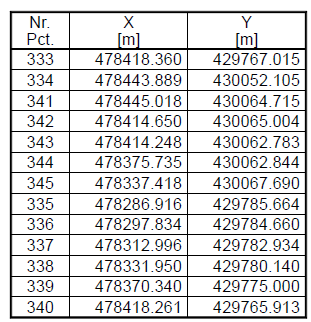 5.3.	Hărți, fotografii ale amplasamentului care pot oferi informații privind caracteristicile fizice ale mediului, atât naturale, cât și artificiale, și alte informații privind:folosințele actuale și planificate ale terenului atât pe amplasament, cât și pe zone adiacente acestuiaTerenurile sunt libere de constructii.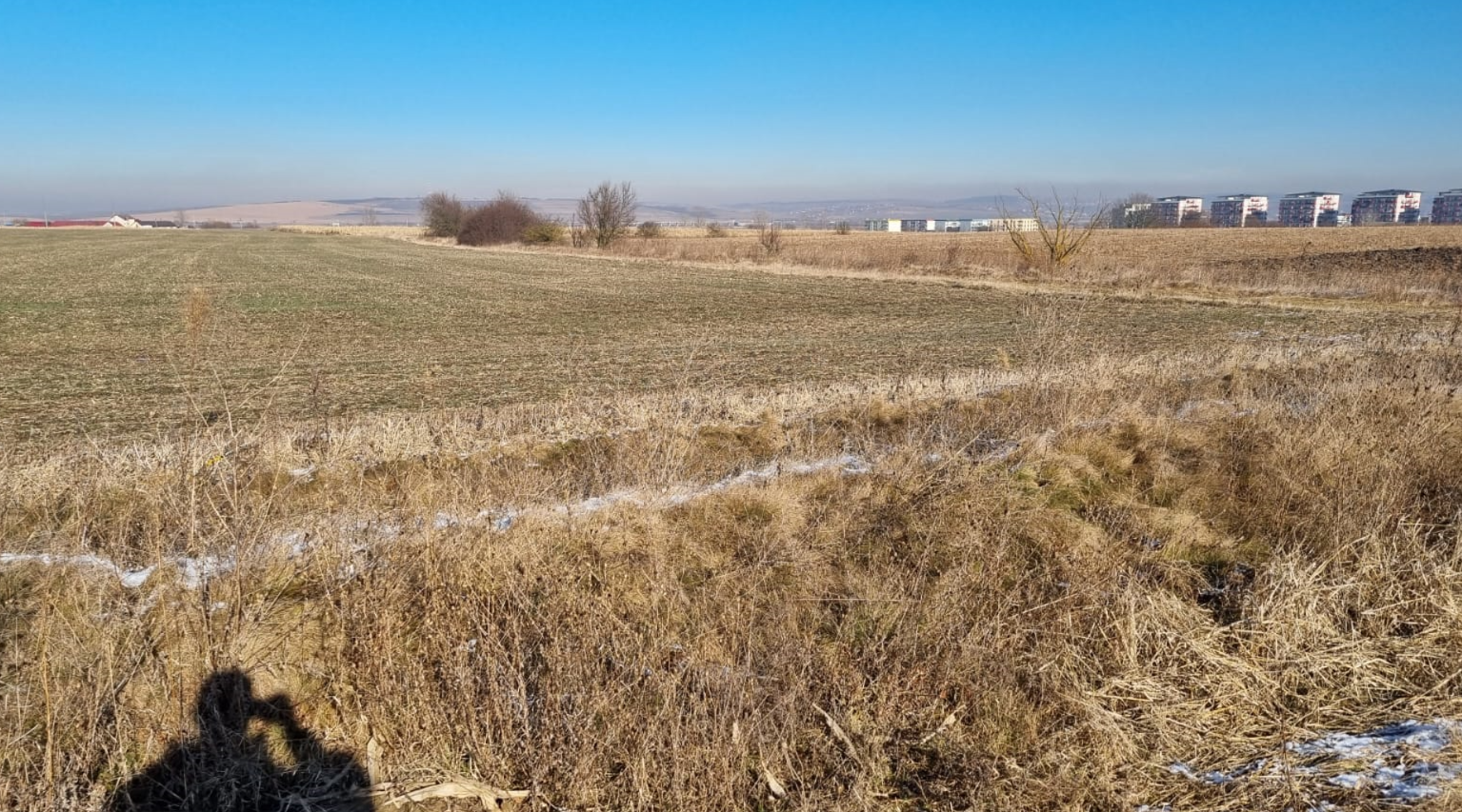 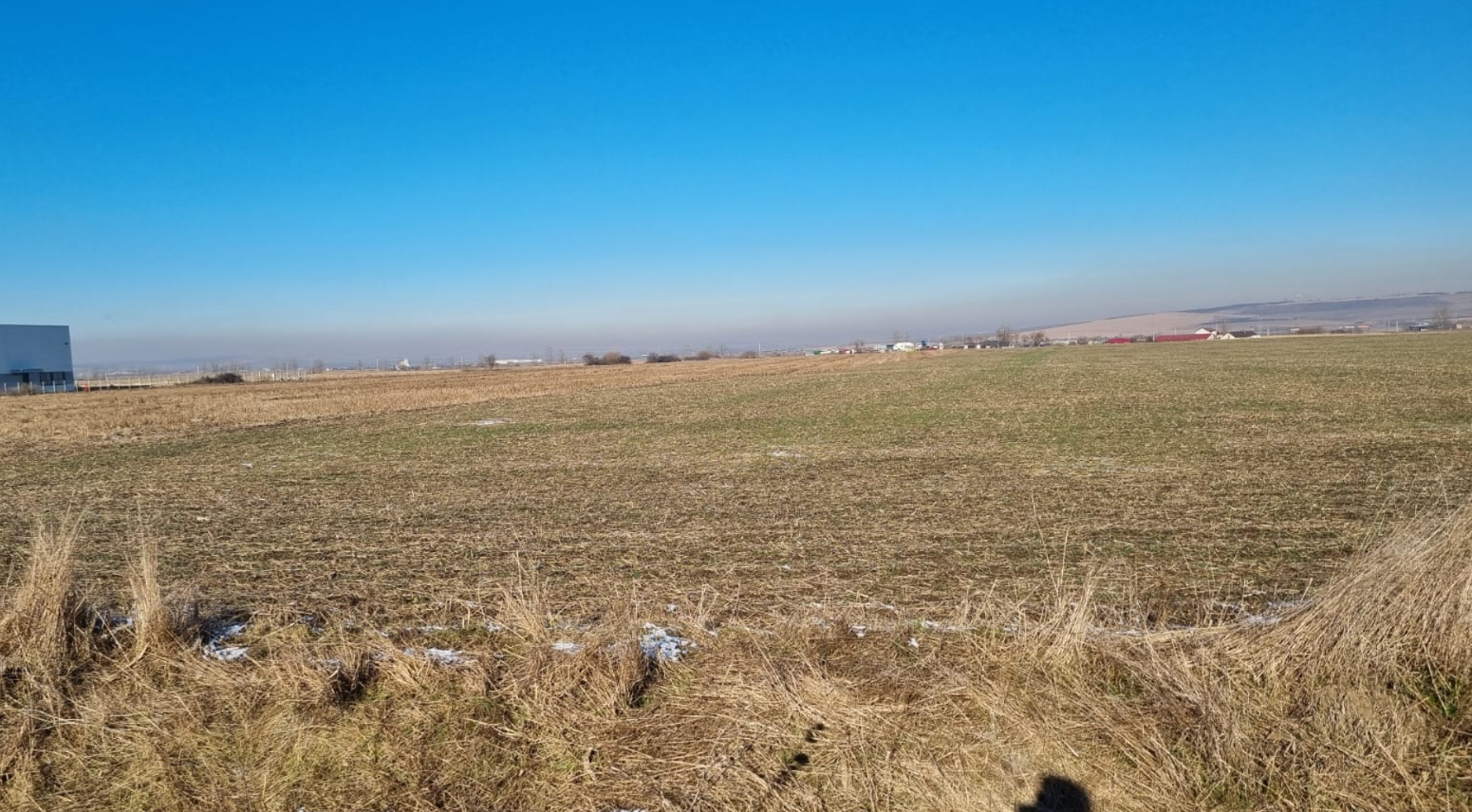 politici de zonare și de folosire a terenului  Conform plan de situatie anexat prezentei documentatii.arealele sensibile  Nu este cazul.5.4.	Coordonate geografice ale amplasamentului proiectului, care vor fi prezentate sub forma de vector in format digital cu referinta geografica, in sistem de proiectie nationala Stereo 1970.Coordonatele STEREO 70 pentru investitie sunt: 5.5.	Detalii privind orice variantă de amplasament care a fost luată în considerare.Lucrarile propuse se vor realiza pe amplasamentele puse la dispozitie de catre beneficiar.6.	Descrierea tuturor efectelor semnificative posibile asupra mediului ale proiectului, în limita informațiilor disponibile6.1.	 Surse de poluanti si instalatii pentru retinerea, evacuarea si dispersia poluantilor in mediu 6.1.1.	 Protectia calitatii apelor Sursele de poluanti pentru ape, locul de evacuare sau emisarul;In etapa de executie, sursele posibile de poluanti pentru apele freatice si de suprafata sunt urmatoarele:scurgerile de carburanti si lubrefianti din cauza unor cauze accidentale normale (spargeri de conducte de alimentare a motoarelor mijloacelor de transport, excavatorului) sau catastrofice (viituri de apa, alunecari de teren);schimburile de ulei pentru utilaje stationate se vor realiza de catre personal calificat, prin recuperarea integrala a uleiului uzat, care va fi predat  pentru reutilizare; este indicat ca schimburile de ulei sa se faca in locuri special amenajate, in afara perimetrului sau in unitati specializate;creşterea cantităţii sedimentelor în suspensie pe perioada executării excavatiei (sapaturi si nivelare) este de scurtă durată, de mică intensitate şi cu totul locală, în contextul prezenţei ploilor torenţiale. În acest sens considerăm că activitatea de constructie nu va afecta semnificativ factorul de mediu apă pluvială.In etapa de functionare a obiectivului nu vor fi utilizate substante care pot produce impurificarea factorului de mediu apa. Prognozarea impactuluiAnaliza din punct de vedere al gospodaririi apelor Lucrarile proiectate nu vor influenta in mod esential regimul actual al apelor de suprafata. Se apreciaza ca realizarea lucrarilor nu va influenta negativ regimul apelor subterane, excavatiile facandu-se cu respectarea conditiilor din proiect.In etapa de executieSe apreciaza ca emisiile de substante poluante care ar putea ajunge direct sau indirect in apele de suprafata sau subterane nu sunt in cantitati importante si nu modifica incadrarea in categoria de calitate a apei.In concluzie, lucrarile prevazute in proiect nu pot provoca un impact semnificativ asupra factorului de mediu APA, in masura in care se vor respecta masurile de protectie prevazute.In etapa de functionareÎn etapa de utilizare calitatea apei poate fi afectată de defectiuni ale retelei de canalizare ori din cauza scurgerilor accidentale de produse petroliere de la autovehicule. Deoarece pe amplasament nu vor exista evacuari de ape uzate tehnologic, nu va exista un efect negativ (impact negativ), din punct de vedere al gospodaririi apelor, asupra regimului apelor de suprafata si subteraneMasuri de protectie a apelor de suprafata si subteraneIn etapa de executie a lucrarilorPentru evitarea influentelor negative asupra apelor de suprafata si subterane, in perioada de construire a cladirilor, se vor lua urmatoarele masuri:Mentinerea in permanenta a starii de curatenie a zonei de lucru;Interzicerea oricaror deversari necontrolate de ape uzate, reziduuri, uleiuri uzate, carburanti, etc.;Deseurile rezultate in timpul lucrarilor vor fi gestionate cu respectarea legislatiei in vigoare;Instruirea angajatilor in vederea raportarii imediate a oricarei defectiuni aparute la utilajele folosite.In cazul unei poluari accidentale, generate de deversari necontrolate a unor poluanti, sau defectiuni neprevazute la utilaje utilizate, in vederea limitarii si inlaturarii pagubelor, se vor lua masuri imediate prin utilizarea de materiale absorbante, strangerea in saci, transportul si depozitarea temporara in organizarea de santier, dupa care se vor preda unitatilor specializate pentru valorificare/eliminare.In etapa de  functionarePoluari accidentale, generate de deversari necontrolate a unor poluanti, sau defectiuni neprevazute la autovehiculele prezente; Stationarea autovehiculelor se va realiza doar in zonele amenajate cu platforme carosabile de pe a caror suprafata apa este colectata si ditribuita catre separatorul de hidrocarburi montat ingropat.Stațiile și instalațiile de epurare sau de preepurare a apelor uzate prevăzute;În timpul execuţiei lucrărilor de investiţii:Nu este cazul;În timpul exploatării obiectivului de investiţii:  Instalatiile de canalizare menajera si pluviala din incinta sunt proiectate in sistem separativ. Evacuarea apelor menajere se va realiza in reteaua de canalizare din proximitatea amplasamentelor care fac obiectul proiectului. Apele meteorice care provin din ploi sau din topirea zăpezilor de pe acoperişul clădirilor, se vor colecta cu ajutorul receptorilor de terasa, dupa caz al jgheaburilor, apoi se vor evacua la bazinul de retentie amplasat amenajat la nivelul solului si descoperit. Dupa caz, apele pluviale meteorice de pe constructiile mici vor fi colectate prin jgheaburi si distrbuite prin burlane catre spatiul verde din proximitate, dupa caz, pe platforma betonata de incinta.Apele meteorice care provin din ploi sau din topirea zăpezilor de pe platformele carosabile din incinta obiectivului, inclusiv platformele carosabile acoperite, se vor colecta cu ajutorul caminelor de tip geiger sau cu ajutorul rigolelor, apoi se vor dirija/pompa catre separatorul de hidrocarburi montat ingropat si ulterior se vor evacua in bazinul de retentie amenajat la nivelul solului si descoperit.Pentru preintapinarea situatiilor in care cantitatea de apa ce va fi stocata in bazinul de retentie va depasi cota coronamentului si implicit inundarea incintei, se va realiza un supraplin ce va evacua surplusul de apa catre canalul ANIF existent in proximitatea amplasamentelor. Apa colectata de supraplinul bazinului de retentie va fi dirijata cu ajutorul unei statii de pompare prefabricata, montata subteran in imediata vecinatate a bazinului, catre canalul ANIF existent in proximitatea amplasamentelor studiate.6.1.2.	 Protectia aeruluiSursele de poluanți pentru aer, poluanți, inclusiv surse de mirosuri;In etapa de executie a lucrarilor Executia lucrarilor de  constructie a proiectului analizat constituie, pe de o parte, o sursa de emisii de praf, cauzata de circulatia vehiculelor grele, iar pe de alta parte sursa de emisie a poluantilor specifici arderii combustibililor fosili (produse petroliere distilate) in motoarele utilajelor si a mijloacelor de transport. Emisii de gaze rezultate din combustia carburantilor folositi de mijloacele de transportUtilajele functioneaza cu motoare Diesel, gazele de esapament evacuate in atmosfera continand intregul complex de poluanti specific arderii interne a motorinei: oxizi de azot (NOX), compusi organici volatili nonmetanici (COVnm), metan (CH4), oxizi de carbon (CO, CO2), amoniac (NH3), particule cu metale grele (Cd, Cu, Cr, Ni, Se, Zn), hidrocarburi aromatice policiclice (HAP), bioxid de sulf (SO2). Avand in vedere consumul  mic de carburant, rezulta ca se vor genera cantitati mici de CO, NOx, hidrocarburi, particule, SO2, CO2, valori care se incadreaza in limitele admisibile, astfel incat impactul asupra mediului este nesemnificativ.Se apreciaza ca impactul asupra calitatii aerului generat ca urmare a activitatiilor specifice lucrarilor de executie se manifesta local, in spatiu deschis, este nesemnificativ fiind temporar și intermitent.In etapa de functionareAutobuzele depozitate functioneaza cu motoare Diesel, gazele de esapament evacuate in atmosfera continand intregul complex de poluanti specific arderii interne a motorinei: oxizi de azot (NOX), compusi organici volatili nonmetanici (COVnm), metan (CH4), oxizi de carbon (CO, CO2), amoniac (NH3), particule cu metale grele (Cd, Cu, Cr, Ni, Se, Zn), hidrocarburi aromatice policiclice (HAP), bioxid de sulf (SO2). Avand in vedere consumul  mic de carburant, rezulta ca se vor genera cantitati mici de CO, NOx, hidrocarburi, particule, SO2, CO2, valori care se incadreaza in limitele admisibile, astfel incat impactul asupra mediului este nesemnificativ.Surse de  mirosuriDisconfortul olfactiv se defineste ca efectul generat de o activitate care poate avea impact asupra starii de sanatate a populatiei si a mediului, care se percepe subiectiv pe diferite scale de mirosuri sau se cuantifica obiectiv conform standardelor nationale, europene si internationale in vigoare (conform  Legii nr. 123/10 iulie 2020).Proiectul propus a se implementa nu presupune generare de mirosuri.Prognozarea impactuluiImpactul potențial în etapa de execuție a lucrărilor Impactul potențial al activităților din etapa de execuție a lucrărilor asupra calității  aerului va fi strict local și de intensitate redusa, limitat, în general, la perimetrul amplasamentului și al fronturilor de lucru. Emisiile din timpul lucrărilor de construire a cladirilor vor fi asociate în principal cu escavarea pământului, transportul și manevrarea materialelor.Se presupune ca lucrările se vor face pe etape tehnologice, fapt ce va implica deplasarea periodica a fronturilor de lucru și respectiv a zonelor cu impact negativ. Ținând cont de aspectele menționate, se poate considera ca lucrările aferente implementarii proiectului nu vor avea un impact semnificativ și pe termen lung asupra calității aerului. Impactul potențial în etapa de functionare Se estimează ca în timpul  functionarii nu va exista un impact semnificativ asupra calității aerului.Instalaţiile pentru reţinerea şi dispersia poluanţilor în atmosferăIn etapa de executie a lucrarilor Pentru construirea obiectivelor, beneficiarul va contracta un antreprenor care va folosi doar utilaje si mijloace de transport dotate cu motoare EURO V – VI, pentru retinerea si dispersia poluantilor in atmosfera.Valoarea concentratiilor de poluanti evacuati in atmosfera nu va trebui sa depaseasca valorile limita prevazute in Legea 104/2011, privind calitatea aerului inconjurator.În vederea protecției calității aerului pe perioada de derulare a proiectului, este prevăzută luarea următoarelor măsuri:Reducerea emisiilor de pulberi prin stropire cu apă în timpul lucrărilor efectuate în etapa de construcție;Verificarea și întreținerea periodică a utilajelor și vehiculelor utilizate în toate etapele proiectului;Efectuarea transportului rutier doar pe căi amenajate în toate etapele proiectului;Acoperirea corespunzătoare a vehiculelor care transportă materiale de construcții și deșeuri din materiale de construcții în timpul etapei de construcție;Soluţiile şi tipurile de lucrări vor respecta standardele şi normativele în vigoare pentru asigurarea exigenţelor privind calitatea lucrărilor efectuate. In etapa de functionareMijloacele de transport depozitate in cadrul obiectivului vor fi prevazute cu motoare diesel minim Euro 6, dupa caz, autobuze electrice.6.1.3.	Protectia impotriva zgomotului si vibratiilorSursele de zgomot si de vibratiiÎn timpul execuţiei lucrărilor de investiţii:In etapa de executie, procesele tehnologice adoptate presupun folosirea unor grupuri de utilaje care, atat prin activitatea desfasurata in amplasamentul proiectului cat si prin deplasarile lor, constituie surse de zgomot si vibratii, care se suprapun peste fondul descris anterior.A doua sursa principala de zgomot si vibratii este reprezentata de circulatia mijloacelor de transport, pentru transportul materialelor  de construire.In etapa de functionare Dupa finalizarea lucrarilor de construire  nu vor mai exista surse de zgomot si de vibratii. Sursa principala de zgomot si vibratii este reprezentata de circulatia autovehiculelor.Impactul prognozatDat fiind ca amplasamentul se afla la o distanta considerabila de zonele locuibile aferente mun. Sibiu, se considera ca zgomotele si vibratiile generate se gasesc in limite acceptabile, impactul fiind nesemnificativ, situandu-se in limitele admise.Zgomotul suplimentar se va inregistra in timpul zilei, pe timpul noptii neinregistrandu-se modificari fata de situatia prezenta. Masurile de protectie impotriva zgomotului si vibratiilorIn etapa de executieSe va impune constructorului respectarea urmatoarelor conditii pentru protectia impotriva zgomotului si vibratiilor:- in scopul atenuarii zgomotului produs de utilaje se recomanda sa se foloseasca panouri acustice mobile; acestea se vor monta in imediata vecinatate a activitatii generatoare de zgomot, in vederea protejarii zonelor locuite.- utilizarea de echipament corespunzator pentru protectia personalului angajat.Nivelul de zgomot echivalent se va incadra in limitele SR 10009/2017 – Acustica - limite admisibile ale nivelului de zgomot, STAS 6156/1986 - Protectia impotriva zgomotului in constructii civile si social - culturale si OM nr. 119/2014 pentru aprobarea Normelor de igiena si sanatate publica privind mediul de viata al populatiei, respectiv:65 dB - la limita spatiului functional* al amplasamentului; 60 dB - limita admisa pentru nivelul de zgomot exterior la limita proprietatii in cazul cladirilor cu teren imprejmuit (curte) si cu destinatie rezidentiala cu regim de doua niveluri sau mai putin;55 dB - in timpul zilei (in intervalul orar 07:00 – 23:00) / 45 dB noaptea (intre orele 23:00 – 7:00) – la exteriorul cladirilor invecinate incadrabile in categoria ”teritorii protejate”**, pentru orice cladire rezidentiala care se afla pozitionata intr-un teritoriu protejat instituit ca urmare a punerii in aplicare a Normelor de igiena si sanatate publica privind mediul de viata al populatiei, aprobate de autoritatea publica centrala pentru sanatate.*Limita spatiului functional reprezentat de incinte industriale si spatii cu activitati asimilate activitatilor industriale se considera limita proprietatii acestui spatiu conform planului cadastral, inclusiv teren (SR 10009/2017, tabel 1, Nota 3).**Prin teritorii protejate se intelege: zonele de locuit, parcurile, zonele de odihna si recreere, institutiile social-culturale si medicale, precum si unitatile economice ale caror procese tehnologice necesita factori de mediu lipsiti de impuritati.Toate echipamentele si instalatiile care produc zgomot si/sau vibratii vor fi mentinute in stare buna de functionare si vor fi utilizate in spatiile autorizate, in conditii care sa permita incadrarea nivelului de zgomot echivalent in limitele admise in mediu si in zonele protejate.In etapa de functionareNu sunt necesare masuri de protectie impotriva zgomotului si vibratiilor.Amenajarile si dotarile pentru protectia impotriva zgomotului si vibratiilor Nu este cazul.6.1.4.	Protectia impotriva radiatiilorSursele de radiatii Obiectivul nu are activitate productivă şi nu produce radiaţii, neutilizandu- se substanţe care emit radiatii. Amenajarile si dotarile pentru protectia impotriva radiatiilor Nu este cazul.6.1.5.	Protectia solului si a subsolului Sursele de poluanți pentru sol, subsol, ape freatice și de adâncime;În timpul execuţiei lucrărilor de investiţii:Sursele posibile care ar putea influenta negativ indicatorii de calitate ai solului ca urmare a desfasurarii activitatilor analizate pe amplasamentul proiectului sunt urmatoarele:- scurgerile accidentale de produse petroliere de la autovehiculele cu care se transporta diverse materiale  de constructie sau de la utilajele si echipamentele folosite; - depozitarea necontrolata a materialelor folosite si deseurilor rezultate direct pe sol in spatii neamenajate corespunzator; - decopertarile de sol vegetal – efectuate pentru realizarea constructiilor si a forajului de alimentare cu apa, a caminului forajului si santului pentru pozarea conductei de racord intre foraj si reteaua de alimentare cu apa.In etapa de functionare - scurgerile accidentale de produse petroliere de la autovehiculele prezente pe amplasament la nivelul platformelor carosabile propuse; Prognozarea impactului Se va inregistra impact negativ pe termen mediu urmare a fenomenelor de tasare in zona platformei organizarii de santier, a platformelor de depozitare si pe suprafata aferenta amenajarii drumurilor tehnologice. De asemenea, se pot inregistra modificari calitative ale solului sub influenta poluantilor prezenti in aer. Masurile propuse pentru reducerea impactului asupra factorului de mediu aer vor avea efect pozitiv si rol in reducerea riscului poluarii solului, in special cu pulberi sedimentabile. Totusi, pulberile antrenate urmare a circulatiei autovehiculelor pe drumurile tehnologice au aceeasi structura fizico-chimica ca solul din care provin, reprezentand un factor de poluare mai accentuat pentru aer decat pentru sol. Amenajarile și dotările pentru protecția solului și a subsoluluiSe vor avea in vedere o serie de masuri preventive pentru protectia solului si subsolului care diminueaza impactul, cum ar fi:În timpul execuţiei lucrărilor de investiţii:- amenajarea unor spatii corespunzatoare pentru depozitarea temporara a deseurilor si materialelor rezultate ca urmare a desfasurarii activitatii in perioada de realizare a lucrarilor proiectului; - este interzisa stocarea temporara a deseurilor, imediat dupa producere direct pe sol, sau in alte locuri decat cele special amenajate pentru colectarea si stocarea temporara a acestora; - se va urmari transferul cat mai rapid al deseurilor din zona de generare catre zonele de depozitare, evitandu-se aparitia unor depozite neorganizate si necontrolate de deseuri; - asigurarea unui regim de intretinere tehnica ridicat pentru toate echipamentele si utilajele tehnice din dotare prin efectuarea reviziilor tehnice la termenele prevazute in documentatiile tehnice si prin realizarea tuturor interventiilor care se impun (schimburile de ulei, inlocuirea acumulatorilor uzati, a anvelopelor scoase din uz etc.) doar in unitati specializate autorizate; - utilizarea prompta de material absorbant in vederea indepartarii unor eventuale scapari de produse petroliere. - pe cat posibil amplasamentul va fi imprejmuit cu gard;- este obligatorie refacerea solului (reconstructie ecologica) in zonele unde acesta a fost afectat temporar prin lucrarile de excavare, depozitare de materiale, stationare de utilaje in scopul readucerii la categoria de folosinta detinuta initial.In etapa de functionare - inlocuirea imediata a conductelor de alimentare cu apa in cazul unor avarii la reteaua de alimentare cu apa, pentru a evita baltirea si tasarea terenului; - intretinerea retei de canalizare interioara astfel incat sa nu apara evacuari accidentale de ape uzate fecaloid-menajere pe amplasament; - intretinerea corespunzatoare a suprafetelor acoperite cu gazon si refacerea imediata a acestora in situatia in care se degradeaza pentru a evita expunerea directa a solului la actiunea factorilor climatici. - Apele meteorice care provin din ploi sau din topirea zăpezilor de pe acoperişul clădirilor, se vor colecta cu ajutorul receptorilor de terasa, dupa caz al jgheaburilor, apoi se vor evacua la bazinul de retentie amplasat amenajat la nivelul solului si descoperit. Dupa caz, apele pluviale meteorice de pe constructiile mici vor fi colectate prin jgheaburi si distrbuite prin burlane catre spatiul verde din proximitate, dupa caz, pe platforma betonata de incinta.- Apele meteorice care provin din ploi sau din topirea zăpezilor de pe platformele carosabile din incinta obiectivului, inclusiv platformele carosabile acoperite, se vor colecta cu ajutorul caminelor de tip geiger sau cu ajutorul rigolelor, apoi se vor dirija/pompa catre separatorul de hidrocarburi montat ingropat si ulterior se vor evacua in bazinul de retentie amenajat la nivelul solului si descoperit.- Pentru preintimpinarea situatiilor in care cantitatea de apa ce va fi stocata in bazinul de retentie va depasi cota coronamentului si implicit inundarea incintei, se va realiza un supraplin ce va evacua surplusul de apa catre canalul ANIF existent in proximitatea amplasamentelor. Apa colectata de supraplinul bazinului de retentie va fi dirijata cu ajutorul unei statii de pompare prefabricata, montata subteran in imediata vecinatate a bazinului, catre canalul ANIF existent in proximitatea amplasamentelor studiate.6.1.6.	Protectia ecosistemelor terestre si acvatice Identificarea arealelor sensibile ce pot fi afectate de proiect;În timpul execuţiei lucrărilor de investiţii:Nu este cazul.În timpul exploatării obiectivului de investiţii: Nu este cazul.Lucrările, dotările și măsurile pentru protecția biodiversității, monumentelor naturii și ariilor protejate;Nu este cazul;6.1.7. Protectia asezarilor umane si a altor obiective de interes publicIdentificarea obiectivelor de interes public, distanta fata de asezarile umane, respectiv fata de monumente istorice si de arhitectura, alte zone asupra carora exista instituit un regim de restrictie, zone de interes traditional etc. Nu este cazul;Lucrarile, dotarile si masurile pentru protectia asezarilor umane si a obiectivelor protejate si/sau de interes public Nu este cazul;6.1.8. Prevenirea și gestionarea deșeurilor generate pe amplasament în timpul realizării proiectului/în timpul exploatării, inclusiv eliminareaLista deșeurilor (clasificate și codificate în conformitate cu prevederile legislației europene și naționale privind deșeurile), cantități de deșeuri generateGestionarea deseurilor generate se face cu respectarea prevederilor  Ordonantei de urgenta nr. 92 din 19 august 2021 privind Regimul Deseurilor, aprobata prin  Legea nr.   17 din  6 ianuarie 2023.Gestionarea deseurilor trebuie sa se realizeze fara a pune in pericol sanatatea umana si fara a dauna mediului:    a) fara a genera riscuri pentru aer, apa, sol, fauna sau flora;    b) fara a crea disconfort din cauza zgomotului sau a mirosurilor;    c) fara a afecta negativ peisajul sau zonele de interes special.Toate deseurile vor fi colectate selectiv si depozitate temporar, cu respectarea prevederilor legale privind managementul deseurilor (HG nr. 856/2002 privind evidenta gestiunii deseurilor, modificata prin  Decizia Comisiei din 18 decembrie 2014 de modificare a Deciziei 2000/532/CE) sau predate firmelor specializate in colectarea deseurilor.În perioada executării lucrărilor de construcție se preconizează generarea următoarelor categorii de deșeuri:Managementul deseurilorDeseurile menajere vor fi colectate in zone bine stabilite pe amplasament, de unde vor fi preluate de catre firme specializate, pe baza de contracte. Managementul deseurilor rezultate din activitatea de santier va fi asigurat de constructorul autorizat care va executa lucrarile de investitii. Deseurile rezultate vor fi preluate de catre un agent economic autorizat pentru colectare/transport deseuri, in baza unui contract incheiat cu acesta.Pamantul decopertat va fi refolosit pentru amenajarea terenului.Deșeurile estimate a fi generate pe amplasament în perioada de funcționare sunt:Deseuri produse, colectate, stocate temporar (tipuri, cantitati, mod de depozitare)Deseuri colectate, stocate temporar (tipuri, cantitati, mod de depozitare) comercializate la agenti economici autorizatManagementul deseurilorDeseurile menajere vor fi colectate in zone bine stabilite pe amplasament, de unde vor fi preluate de catre firme specializate, pe baza de contracte. Programul de prevenire și reducere a cantităților de deșeuri generateConform definitiei privind gestionarea deseurilor, prevenirea reprezinta toate masurile ce trebuie sa fie luate inainte ca o substanta/material/produs sa devina deseu, in vederea reducerii: - cantitatii de deseuri, inclusiv prin reutilizarea produselor sau prelungirea duratei de viata a acestora; - impactului negativ al deseurilor generate asupra mediului si sanatatii populatiei. In lista privind ierarhia deseurilor, prevenirea producerii deseurilor este prioritara. Prevenirea are drept scop incurajarea gestionarii deseurilor in vederea reducerii efectelor negative ale acestora asupra mediului. Reducerea cantitatilor de deseuri rezultate in urma finalizarii investitiei, precum si a deseurilor rezultate in timpul functionarii forajelor, se realizeaza prin: cresterea gradului de colectare selectiva a deseurilor reciclabile in vederea refolosirii prin reutilizarea directa in activitati de constructii sau indirecta tot ca materiale de constructie, sau valorificare prin reciclare/ valorificare energetica;reutilizarea si reciclarea deseurilor rezultate se reduce cantitatea de deseuri depozitate si implicit spatiul destinat depozitelor si se realizeaza o economie a materiilor prime si a materialelor utilizate in constructii; mentenanta instalatiilor de incarcare/descarcare si transport deseuri; monitorizarea fluxului de deseuri rezultate; instruirea angajatilor. Planul de gestionare a deșeurilordeșeuri  menajere  - acestea vor fi colectate în recipiente închise, tip europubele, și depozitate în spații special amenajate până la preluarea acestora de către serviciul de salubritate local;resturi de materiale de construcții - se vor colecta pe categorii astfel încât să poată fi  preluate și transportate  în vederea depozitării în depozitele care le acceptă  conform criteriilor prevăzute în Ordinul MMGA nr. 95/2005 sau în vederea unei eventuale valorificări. materiale inerte - vor fi folosite ca materiale de umplutură în locuri indicate de administratia locala prin Autorizația de Construire, sau vor fi transportate la un depozit de deșeuri inerte;material absorbant uzat - va fi colectat, în măsura în care se generează, în recipiente prevăzute cu capac și va fi predat în vederea valorificării/eliminării.Toate deseurile generate vor fi eliminate prin contracte incheiate cu firme autorizate.Eliminarea deseurilor se va face cu respectarea Planului Judetean de Gestionare a Deseurilor in judetul Sibiu.6.1.9. Gospodarirea substantelor si preparatelor chimice periculoase Substanțele și preparatele chimice periculoase utilizate și/sau produseNu este cazul. Modul de gospodărire a substanțelor și preparatelor chimice periculoase și asigurarea condițiilor de protecție a factorilor de mediu și a sănătății populațieiNu este cazul.6.2.	Utilizarea resurselor naturale, în special a solului, a terenurilor, a apei și a biodiversitățiiNu este cazul.7.	Descrierea aspectelor de mediu susceptibile a fi afectate în mod semnificativ de proiect7.1.	Impactul asupra populației, sănătății umane, biodiversității (acordând o atenție specială speciilor și habitatelor protejate), conservarea habitatelor naturale, a florei și a faunei sălbatice, terenurilor, solului, folosințelor, bunurilor materiale, calității și regimului cantitativ al apei, calității aerului, climei (de exemplu, natura și amploarea emisiilor de gaze cu efect de seră), zgomotelor și vibrațiilor, peisajului și mediului vizual, patrimoniului istoric și cultural și asupra interacțiunilor dintre aceste elemente. Natura impactului (adică impactul direct, indirect, secundar, cumulativ, pe termen scurt, mediu și lung, permanent și temporar, pozitiv și negativ)Starea de sanatate a populatiei este parte integranta a conceptului de dezvoltare durabila. Sanatatea populatiei poate fi mentinuta prin reducerea nivelului de poluare imbunatatind astfel calitatea vietii. Actiunea mediului poluat asupra organismului uman este foarte variata si complexa si poate merge de la aparitia unui simplu disconfort pana la perturbari importante ale starii de sanatate.Principalele forme de impact asupra sanatatii populatiei constau in: disconfort provocat populatiei din cauza prafului produs in punctele de lucru, emisiilor generate de vehiculele care asigura transportul materiilor prime si a deseurilor. Functie de intensitatea emisiilor si perioada de actionare, pot duce la stare de jena in respiratie, probleme oftalmologice, stres; disconfort datorat zgomotului generat de echipamentele, utilajele pentru constructii, peste limitele legale si o perioada de timp indelungata care pot duce la probleme de sanatate, care se manifeste pe perioada disconfortului. Dat fiind specificul activitatilor, nu exista posibilitatea contaminarii mediului cu germeni patogeni sau aparitia vreunui impact de aceasta natura.Materialele utilizate nu contin substante radioactive sau cancerigene, deseuri toxice, rebuturi industriale sau alte substante ori elemente daunatoare sanatatii oamenilor sau integritatii mediului inconjurator, ele corespund conditiilor impuse de legislatia in vigoare.Responsabilitatea titularului de proiect este sa identifice si sa evite sau sa minimizeze riscurile si impactul negativ asupra sanatatii, sigurantei si securitatii comunitatii locale, care pot aparea pe durata ciclului de viata a proiectului, datorata atat circumstantelor existente cat si celor neobisnuite. Datorita masurilor luate de titularul de activitate, nu se intrevede posibilitatea aparitiei unor accidente cu impact major asupra populatiei si a mediului inconjurator.Prin zona de amplasare si prin masurile care sunt luate, activitatile care se vor desfasura in cadrul proiectului nu vor avea impact negativ asupra conditiilor de viata ale locuitorilor (schimbari asupra calitatii mediului, zgomot).Deoarece amplasamentul pe care urmează a se realiza investiţia se află într-un mediu fără specii protejate sau valoroase, la realizarea investiţiei propuse nu prognozăm un impact negativ asupra ecosistemelor terestre sau acvatice din zonă.7.2.	Extinderea impactului (zona geografică, numărul populației/habitatelor/speciilor afectate)Nu este cazul.7.3.	Magnitudinea și complexitatea impactuluiNu este cazul.7.4.	 Probabilitatea impactuluiImpactul investitiei asupra mediului are loc in timpul implementarii proiectului si este limitat la perioada de executie, va exercita impact negativ asupra aerului, in special prin emisii de pulberi cu continut variat si prin emisii de vibratii si zgomot.7.5.	Durata, frecvența și reversibilitatea impactuluiImpact cu durata, frecventa si reversibilitate reduse datorita naturii proiectului si masurilor prevazute de acesta.7.6.	Măsurile de evitare, reducere sau ameliorare a impactului semnificativ asupra mediuluiImpactul rezidual asupra factorilor de mediu este negativ nesemnificativ si se manifesta prin:- cresterea emisiilor de gaze de esapament in atmosfera;- antrenarea de pulberi in atmosfera.Dupa finalizarea lucrarilor de construire, calitatea aerului va reveni la cea dinainte de realizarea proiectului.Prin gestionarea corespunzatoare a suprafetei de sol vegetal si reamenajarea perimetrului afectat de lucrarile de construire, se va evita inregistrarea unui impact rezidual.7.7.	Natura transfrontalieră a impactuluiNu este cazul.8.	Prevederi pentru monitorizarea mediului - dotări și măsuri prevăzute pentru controlul emisiilor de poluanți în mediu, inclusiv pentru conformarea la cerințele privind monitorizarea emisiilor prevăzute de concluziile celor mai bune tehnici disponibile aplicabile. Se va avea în vedere ca implementarea proiectului să nu influențeze negativ calitatea aerului în zonăÎn timpul execuţiei lucrărilor de investiţii:In etapa de realizare a constructiilor, va fi urmarit in permanenta procesul de construire, astfel incat sa nu apara defectiuni si scurgeri de carburanti de la utilaje care sa se infiltreze in sol, sa ajunga in acviferul freatic sau in cursurile de apa de suprafataÎn timpul exploatării obiectivului de investiţii: Pentru monitorizarea calitatii apelor evacuate din incinta societatii, se vor preleva si se vor face analize de apa la evacuarea in canalul ANIF, pentru apele pluviale provenite din incinta societatii (pluviale preepurate).Pentru apele pluviale evacuate din cadrul obiectivului, indicatorii de calitate conform prevederilor normativului NTPA – 00212002 aprobat prin HG 188/2002, modificata si completata prin H.G. 352/11.05.2005, sunt: 60 mg/l  - Materii in suspensie25 mg/l  - Consum biochimic de oxigen la 5 zile (CBO5)2,0-3,0 mg/l  - Azot amoniacal (NH4-)1,0-2,0 mg/l  - Fosfor total (P)125 mg/l - Consum chimic de oxigen-metoda cu dicromat de potasiu (CCOCr)0,5 mg/l  - Detergenti sintetici biodegradabili20 mg/l   - Substante extractibile cu solvent organici6,5 – 8,5  - Unitati pHPentru monitorizarea calitatii apelor evacuate din incinta societatii, se preleveaza si se fac analize de apa la evacuarea in canalul ANIF, pentru apele pluviale provenite din incinta societatii(pluviale preepurate).Monitorizarea calitatii apelor subteraneAvand in vedere ca pentru sistemul de canalizare ape uzate menajere si ape pluviale se vor achizitiona echipamente cu izolatie hidrofiga, nu exista pericolul de exfiltartii pentru apele uzate menajere si din separatorul de hidrocarburi pentru apele pluviale care se pot impurifica cu produse petroliere. Masurile de evitare, reducere sau ameliorare a impactului semnificativ asupra mediuluiMasurile de protectie a apelor de suprafata si subterane În timpul execuţiei lucrărilor de investiţii:Mentinerea in permanenta a starii de curatenie a zonei de lucru;Interzicerea oricaror deversari necontrolate de ape uzate, reziduuri, uleiuri uzate, carburanti, etc.;Deseurile rezultate in timpul lucrarilor vor fi gestionate cu respectarea legislatiei in vigoare.In cazul unei poluari accidentale, generate de deversari necontrolate a unor poluanti, sau defectiuni neprevazute la utilaje folosite, in vederea limitarii si inlaturarii pagubelor, se vor lua masuri imediate prin utilizarea de materiale absorbante, strangerea in saci, transportul si depozitarea temporara in organizarea de santier, dupa care se vor preda unitatilor specializate pentru valorificare/eliminare.În timpul exploatării obiectivului de investiţii: Poluari accidentale, generate de deversari necontrolate a unor poluanti, sau defectiuni neprevazute la autovehiculele prezente; Stationarea autovehiculelor se va realiza doar in zonele amenajate cu platforme carosabile de pe a caror suprafata apa este colectata si ditribuita catre separatorul de hidrocarburi montat ingropat.Masurile pentru reducerea emisiilor de poluanti in atmosfera În timpul execuţiei lucrărilor de investiţii:Verificarea periodica a utilajelor si mijloacelor de transport, in ceea ce priveste nivelul de monoxid de carbon, concentratiile de emisii in gazele de esapament; utilizarea acestora se va face numai dupa remedierea eventualelor defectiuni;Se recomanda folosirea numai a utilajelor si mijloacelor de transport performante;Se interzice folosirea "in gol" a utilajelor, in scopul micsorarii consumului de combustibil si a reducerii emisiilor de poluanti;În timpul exploatării obiectivului de investiţii: Se estimează ca în timpul  functionarii obiectivului, în condiții normale de funcționare, nu va exista un impact semnificativ asupra calității aerului.Masuri de protectie a solului si subsoluluiSe vor avea in vedere o serie de masuri preventive pentru protectia solului si subsolului care diminueaza impactul, cum ar fi:În timpul execuţiei lucrărilor de investiţii:- amenajarea unor spatii corespunzatoare pentru depozitarea temporara a deseurilor si materialelor rezultate ca urmare a desfasurarii activitatii in perioada de realizare a lucrarilor proiectului; - este interzisa stocarea temporara a deseurilor, imediat dupa producere direct pe sol, sau in alte locuri decat cele special amenajate pentru colectarea si stocarea temporara a acestora; - se va urmari transferul cat mai rapid al deseurilor din zona de generare catre zonele de depozitare, evitandu-se aparitia unor depozite neorganizate si necontrolate de deseuri; - asigurarea unui regim de intretinere tehnica ridicat pentru toate echipamentele si utilajele tehnice din dotare prin efectuarea reviziilor tehnice la termenele prevazute in documentatiile tehnice si prin realizarea tuturor interventiilor care se impun (schimburile de ulei, inlocuirea acumulatorilor uzati, a anvelopelor scoase din uz etc.) doar in unitati specializate autorizate; - utilizarea prompta de material absorbant in vederea indepartarii unor eventuale scapari de produse petroliere. - pe cat posibil amplasamentul va fi imprejmuit cu gard;- este obligatorie refacerea solului (reconstructie ecologica) in zonele unde acesta a fost afectat temporar prin lucrarile de excavare, depozitare de materiale, stationare de utilaje in scopul readucerii la categoria de folosinta detinuta initial.În timpul exploatării obiectivului de investiţii: - inlocuirea imediata a conductelor de alimentare cu apa in cazul unor avarii la reteaua de alimentare cu apa, pentru a evita baltirea si tasarea terenului; - intretinerea retei de canalizare interioara astfel incat sa nu apara evacuari accidentale de ape uzate fecaloid-menajere pe amplasament; - intretinerea corespunzatoare a suprafetelor acoperite cu gazon si refacerea imediata a acestora in situatia in care se degradeaza pentru a evita expunerea directa a solului la actiunea factorilor climatici. 9.	Legătura cu alte acte normative și/sau planuri/programe/strategii/documente de planificare:9.1	 Justificarea încadrării proiectului, după caz, în prevederile altor acte normative naționale care transpun legislația Uniunii Europene: Directiva 2010/75/UE (IED) a Parlamentului European și a Consiliului din 24 noiembrie 2010 privind emisiile industriale (prevenirea și controlul integrat al poluării), Directiva 2012/18/UE a Parlamentului European și a Consiliului din 4 iulie 2012 privind controlul pericolelor de accidente majore care implică substanțe periculoase, de modificare și ulterior de abrogare a Directivei 96/82/CE a Consiliului, Directiva 2000/60/CE a Parlamentului European și a Consiliului din 23 octombrie 2000 de stabilire a unui cadru de politică comunitară în domeniul apei, Directiva-cadru aer 2008/50/CE a Parlamentului European și a Consiliului din 21 mai 2008 privind calitatea aerului înconjurător și un aer mai curat pentru Europa, Directiva 2008/98/CE a Parlamentului European și a Consiliului din 19 noiembrie 2008 privind deșeurile și de abrogare a anumitor directive, și altele).Nu este cazul.9.2.	 Se va menționa planul/programul/strategia/documentul de programare/planificare din care face proiectul, cu indicarea actului normativ prin care a fost aprobatNu este cazul.10. Lucrari necesare organizarii de santier 10.1.Descrierea lucrarilor necesare organizarii de santier În baza prevederilor Legii Securității și Sănătății în muncă nr. 319/2006, actualizata, beneficiarul va elabora o Convenție cadru PMPSI-Mediu în calitate de beneficiar și diferiții executanți pe bază de contract. Scopul acestei Convenții este evitarea accidentelor de muncă, a incendiilor, îmbolnăvirilor profesionale, asigurării securității personalului implicat în executarea deferitelor lucrări, a prevenirii fenomenelor de poluare a solului, de contaminare a pânzei de apă freatice și degradare ambientală, precum și de aplicare corespunzătoare a legislației în vigoare.Procesul verbal de predare a amplasamentului este parte integrantă la contract. Se interzice executantului să efectueze depanarea mijloacelor de transport sau repararea și întreținerea utilajelor în amplasament. Personalul executantului este obligat să respecte cu strictețe pe tot teritoriul beneficiarului prevederile legislației în vigoare privind securitatea și sănătatea în muncă, ce vor fi puse la dispoziția executantului la solicitarea acestuia, înainte de începerea lucrărilor.Beneficiarul este obligat să elibereze permise de lucru pentru toate operațiile și lucrările ce se vor executa. Executantul va lua măsuri de prevenire a accidentelor și va începe executarea lucrărilor numai după primirea permisului de lucru. Se interzice executarea oricăror manevre și lucrări din proprie inițiativă, necuprinse în graficul de lucru, recurgerea la improvizații. Zilnic executantul va asigura curățenia în jurul organizării de șantier și a zonei de lucru, va evacua deșeurile generate cu mijloace de transport proprii sau închiriate. De asemenea va lua măsurile necesare pentru crearea condițiilor igienico-sanitare pentru personalul propriu (dotări cu toalete ecologice).Personalul executantului va purta echipament de protecție și de lucru inscripționat cu numele societății respective, pentru o mai bună identificare. Personalul executantului va fi instruit cu privire la răspunderile ce revin executantului cu privire la depozitarea și eliminarea deșeurilor, a substanțelor periculoase, a măsurilor de protecție și prim ajutor, etc.Contractul cuprinde responsabilitățile ce revin beneficiarului lucrării, precum și ale executantului.10.2.Localizarea organizării de şantier Organizarea de şantier va fi făcută pe terenul ce vizeaza lucrarile propuse. 10.3. Descrierea impactului asupra mediului a lucrarilor organizarii de santier Lucrarile organizarii de santier necesare realizarii obiectivului nu vor avea un impact negativ semnificativ asupra mediului, lucrarile nefiind generatoare de deseuri toxice, deseuri petroliere, combustibili, care sa polueze raul, solul, apele subterane sau aerul.10.4. Surse de poluanti si instalatii pentru retinerea, evacuarea si dispersia poluantilor in mediu in timpul organizarii de santier Sursele de poluanti pentru ape La execuţie ca surse de poluanţi pentru ape ar putea fi: lucrările de organizare a şantierului de construcţii (aprovizionarea cu carburanţi pentru utilajele de construcţii, punctele de cazare a muncitorilor, traversarea repetată şi neasigurată a pâraielor de către utilaje); Pentru protecţia apelor se vor lua următoarele măsuri:dacă aprovizionarea cu carburanţi pentru utilaje nu se face prin transport zilnic, ci periodic, se vor lua măsuri ca depozitarea celor 5 - 6 butoaie de 200 I de motorină şi a unui butoi de benzină să se facă în locuri special amenajate, situate la distanţa de minim 500 m faţă de cursurile de apă din zonă, cu respectarea cerinţelor legislaţiei în vigoare impuse depozitelor de carburanţi. Pentru evacuarea si dispersia poluantilor in mediu, respectiv pentru diminuarea impactului acestora asupra calitatii aerului, se vor lua urmatoarele masuri:- stropirea cu apa a drumurilor de acces in perioadele lipsite de precipitatii;- evitarea activitatilor de incarcare/descarcare a autovehiculelor cu materiale generatoare de  praf in perioadele cu vant cu viteze de peste 3 m/s;- utilizarea de autovehicule si de utilaje dotate cu motoare de tip EURO V - VI, ale caror emisii respecta legislatia in vigoare;- intretinerea corespunzatoare a motoarelor autovehiculelor si a utilajelor.Surse de zgomot si vibratiiÎn timpul execuţiei, utilajele vor produce zgomote pe timp scurt iar pentru combaterea lor se vor folosi utilaje mai silenţioase. Sursele de poluanti pentru sol, subsol si ape freatice Zona afectată de prezenţa lucrărilor nu are efecte asupra solului decât în perioada execuţiei lor, după care solul se reface la forma iniţială.Lucrările se vor executa din materiale caracteristice zonei de amplasare. Prin execuţia obiectivului nu se produce poluarea solului şi subsolului. Protectia asezarilor umane si a altor obiectiveIn timpul executiei lucrarilor, constructorul va solutiona reclamatiile si sesizarile aparute din propria vina datorita nerespectarii legislatiei de mediu. Constructorul va avea in vedere ca executia lucrarii sa nu creeze blocaje ale cailor de acces particulare sau ale cailor rutiere invecinate amplasamentului lucrarii. 10.5.	Dotari si masuri prevazute pentru controlul emisiilor de poluanti in mediu Desi se apreciaza un impact nesemnificativ asupra calitatii aerului, este recomandat ca pentru termenii de referinta sa fie specificate o serie de masuri de reducere a emisiilor pentru minimizarea disconfortului creat:- intretinerea corespunzatoare a vehiculelor si echipamentelor in conformitate cu un program de reparatii/revizii periodice;- asigurarea unui management corect al deseurilor; - curatarea zilnica a cailor de acces;- pentru limitarea disconfortului ce apare in etapa de constructie se vor alege trasee optime pentru vehiculele ce deservesc zonele de lucru, mai ales pentru cele care transporta materiale de constructie ce pot elibera in atmosfera particule fine. Transportul acestor materiale se va face pe cat posibil acoperit; - se vor lua masuri de reducere a nivelului de praf pe durata constructiilor; - materialele de constructii pulverulente se vor depozita si manipula in asa maniera incat sa reduca la minim nivelul de particule ce pot fi antrenate de curentii atmosferici; - procesele tehnologice care produc mult praf, cum este cazul umpluturilor de pamant, vor fi reduse in perioade cu vant puternic sau se va realiza o umectare mai intensa a suprafetelor.Masuri de protectie a vecinatatilor prin pastrarea distantelor impuseSe vor lua masuri preventive cu scopul de a evita producerea accidentelor de lucru sau a incendiilor.Pentru a preveni declansarea unor incendii se va evita lucrul cu si in preajma surselor de foc. Daca se folosesc utilaje cu actionare electrica, se va avea in vedere respectarea masurilor de protectie in acest sens, evitand mai ales utilizarea unor conductori cu izolatie necorespunzatoare si a unor impamantari necorespunzatoare.Masuri de securitate si sanatate in muncaNormele de securitate si sanatate in munca stabilite prin legile specifice reprezinta un sistem unitar de masuri si reguli aplicabile tuturor participantilor la procesul de munca.Activitatea desfasurata in cadrul obiectivului analizat se face cu indeplinirea legislatiei in vigoare privind securitatea si sanatatea in munca: Legea 319/2006 „Legea securitatii si sanatatii in munca”HG 1048/2006 privind cerintele minime de securitate si sanatate pentru utilizarea de catre lucratori a echipamentelor individuale de protectie la locul de munca.1. Lucrarile se vor executa pe baza proiectului de organizare si a fiselor tehnologice elaborate de tehnologul executant, in care se vor detalia toate masurile de protectie a muncii. Se va verifica insusirea fiselor tehnologice de catre intreg personalul din executie.2. Dintre masurile speciale ce trebuiesc avute in vedere se mentioneaza:- zonele periculoase vor fi marcate cu placaje si inscriptii;- se vor face amenajari speciale (podine de lucru, parapeti, dispozitive);- toate dispozitivele, mecanismele si utilajele vor fi verificate in conformitate cu normele in vigoare;3. Se atrage atentia asupra faptului ca masurile de securitate si sanatate in munca a muncii prezentate nu au un caracter limitativ, constructorul avand obligatia de a lua toate masurile necesare pentru prevenirea eventualelor accidente de munca (masuri prevazute si in «Norme specifice de securitate a muncii pentru diferite categorii de lucrari».Masuri de prevenire a accidentelor in faza de executieAcest tip de masuri trebuie luate de catre antreprenorul general si de eventualii subcontractanti, cu respectarea legislatiei romanesti privind securitatea si sanatatea in munca, paza contra incendiilor, paza si protectia civila,  registrul deseurilor si altele. De asemenea, se vor respecta prevederile proiectelor de executie, a caietului de sarcini, a legilor si normativelor privind calitatea in constructii.Succint, masurile se vor referi la:controlul strict al personalului angajat privind disciplina in santier, instructajul periodic, portul echipamentului de protectie, prezenta numai la locul de munca unde este alocat;verificarea inainte de intrarea in lucru a utilajelor, mijloacelor de transport, macaralelor, echipamentelor, mecanismelor si uneltelor pentru a constata integritatea si buna functionare a acestora;verificarea indicatoarelor de interzicere a accesului in anumite zone, placute indicatoare cu insemne de pericol;realizarea de imprejmuiri, semnalizari si alte avertizari, pentru a delimita zonele de lucru;controlul si restrictionarea accesului persoanelor in santiere;intocmirea unui plan de interventii in caz de situatii neprevazute sau a unor fenomene meteorologice extreme (precipitatii, furtuni). Planul va prevedea in special masurile de alertare, informare, punere la adapost a bunurilor materiale pentru interventia in astfel de situatii.Alte masuri:se interzice spălarea mașinilor sau a utilajelor în zona de lucru ori deversarea de ape uzate necontrolat în zona amplasamentului;se interzice executarea lucrărilor de reparații/întreținere a autovehiculelor,  utilajelor, echipamentelor utilizate în cadrul lucrărilor de construcții, în incinta organizării de șantier;utilizarea echipamentelor și utilajelor corespunzătoare din punct de vedere tehnic, de generații recente, prevăzute cu sisteme performante de minimizare a poluanților emiși în atmosferă;utilizarea de combustibili cu conținut redus de sulf, conform prevederilor legislative în vigoare curățarea și stropirea periodică a zonei de lucru, eventual zilnic dacă este cazul, pentru diminuarea cantităților de pulberi din atmosferă;încărcarea pământului excavat în mijloace de transport se va face astfel încât distanța între cupa excavatorului și bena autocamionului să fie cât mai mică evitându-se astfel împrăștierea particulelor fine de pământ în zonele adiacente.se va urmări transferul cât mai rapid al deșeurilor din zona de generare către zonele de depozitare, evitându-se stocarea acestora un timp mai îndelungat în zona de producere și apariția astfel a unor depozite neorganizate și necontrolate de deșeuri; dotarea organizării de șantier  cu material absorbant astfel incât în cazul apariției unor scurgeri de produse petroliere sa se intervină prompt si eficient pentru inlaturarea/diminuarea efectelor poluarii; se va asigura curatarea rotilor autovehiculelor la iesirea din organizarea de santier , inainte de patrunderea acestora pe drumurile publice.11. Lucrari de refacere a amplasamentului la finalizarea investitiei, in caz de accidente si/sau la incetarea activitatii, in masura in care aceste informatii sunt disponibile 11.1	Lucrările propuse pentru refacerea amplasamentului la finalizarea investiției, în caz de accidente și/sau la încetarea activitățiiLucrarile pentru refacerea si reabilitarea ecologica a mediului vor fi efectuate de executant si constau in:colectarea si evacuarea de pe amplasament a deseurilor rezultate din activitatea de executie;drumurile existente vor fi folosite numai pe baza unor conventii incheiate cu detinatorii acestora;demolarea si evacuarea dotarilor temporare ale constructiilor (baracamente, depozite ale organizarii de santier sau amenajate la fronturile de lucru);demolarea cailor de acces, amenajate pe perioada de executie;nivelarea terenului, inierbarea si amenajarea peisagistica a suprafetelor de teren ocupate temporar in perioada de executie;utilajele si mijloacele de transport vor fi verificate periodic, in ceea ce priveste nivelul de monoxid de carbon si concentratiile de emisii in gazele de esapament si vor fi puse in functiune numai dupa remedierea eventualelor defectiuni.11.2	Aspecte referitoare la prevenirea și modul de răspuns pentru cazuri de poluări accidentaleActivitatea de dezafectare a organizarii de santier va consta in retragerea utilajelor, ecologizarea terenului ocupat, predarea deseurilor societatilor autorizate specializate.La incetarea activitatii de construire, dezafectarea, postutilizarea si refacerea amplasamentului se va face dupa un program si o tehnologie specifica, ce cuprinde:a. dezafectarea utilajelor (izolarea, scoaterea de sub tensiune, transportarea in sectiile specializate pentru inspectie din punct de vedere electric si mecanic; in functie de gradul de uzura constatat se va hotari destinatia utilajelor, respectiv reutilizarea in alta locatie, repararea utilajelor si apoi refolosirea pe o noua locatie);b. aducerea terenului ocupat cu organizarea de santier la starea initiala (se recolteaza probe de sol si subsol din incinta dezafectata si din amonte de aceasta si se compara rezultatele obtinute cu valorile de referinta la punerea in functiune a obiectivului; in cazul contaminarii solului si subsolului se fac lucrari de decontaminare, in functie de poluantul depistat).11.3	Aspecte referitoare la închiderea/dezafectarea/demolarea instalațieiNu este cazul.11.4	Modalități de refacere a stării inițiale/reabilitare în vederea utilizării ulterioare a terenului.Refacerea amplasamentului dupa incetarea activitatii va consta in:- valorificarea sau eliminarea materialelor de constructie, care, in momentul respectiv, vor deveni deseuri sau deseuri reciclabile;curaţarea terenului de posibile resturi de materiale de constructie;asezarea unui strat de sol vegetal la suprafaţa terenului astfel incât sa permita desfasurarea activitaţilor anterioare pe terenurile reabilitate.12. Anexe -piese desenate12.1.	Planul de încadrare în zonă a obiectivului și planul de situație, cu modul de planificare a utilizării suprafețelor; formele fizice ale proiectului (planuri, clădiri, alte structuri, materiale de construcție și altele); planșe reprezentând limitele amplasamentului proiectului, inclusiv orice suprafață de teren solicitată pentru a fi folosită temporar (planuri de situație și amplasamente)Se anexeaza prezentei documentatii planurile de situatie si planul de incadrare in zona.12.2. Schemele-flux pentru procesul tehnologic și fazele activității, cu instalațiile de depoluareNu este cazul.12.3. Schema-flux a gestionării deșeurilorNu este cazul;12.4. Alte piese desenate, stabilite de autoritatea publică pentru protecția mediuluiNu este cazul.13. Pentru proiectele care intră sub incidența prevederilor art. 28 din Ordonanța de urgență a Guvernului nr. 57/2007 privind regimul ariilor naturale protejate, conservarea habitatelor naturale, a florei și faunei sălbatice, aprobată cu modificări și completări prin Legea nr. 49/2011, cu modificările și completările ulterioare, memoriul va fi completat cu următoarele13.1.	 Descrierea succintă a proiectului și distanța față de aria naturală protejată de interes comunitar, precum și coordonatele geografice (Stereo 70) ale amplasamentului proiectului. Aceste coordonate vor fi prezentate sub formă de vector în format digital cu referință geografică, în sistem de proiecție națională Stereo 1970, sau de tabel în format electronic conținând coordonatele conturului (X, Y) în sistem de proiecție națională Stereo 1970;	Nu este cazul;13.2.	Numele și codul ariei naturale protejate de interes comunitarNu este cazul;13.3.	Prezența și efectivele/suprafețele acoperite de specii și habitate de interes comunitar în zona proiectului.	Nu este cazul;13.4.	 Se va preciza dacă proiectul propus nu are legătură directă cu sau nu este necesar pentru managementul conservării ariei naturale protejate de interes comunitarNu este cazul;13.5.	Se va estima impactul potențial al proiectului asupra speciilor și habitatelor din aria naturală protejată de interes comunitarNu este cazul;13.6.	Alte informații prevăzute în legislația în vigoareNu este cazul.14. Pentru proiectele care se realizează pe ape sau au legătură cu apele, memoriul va fi completat cu următoarele informații, preluate din Planurile de management bazinale, actualizate14.1. Localizarea proiectului:Bazinul hidrograficNu este cazul.Cursul de apă: denumirea și codul cadastralNu este cazul.Corpul de apă (de suprafață și/sau subteran): denumire și codNu este cazul.14.2. Indicarea stării ecologice/potențialului ecologic și starea chimică a corpului de apă de suprafață; pentru corpul de apă subteran se vor indica starea cantitativă și starea chimică a corpului de apăNu este cazul.14.3. Indicarea obiectivului/obiectivelor de mediu pentru fiecare corp de apă identificat, cu precizarea excepțiilor aplicate și a termenelor aferente, după caz.Nu este cazul.15. Criteriile prevăzute în anexa nr. 3 la Legea nr. . . . . . . . . . . privind evaluarea impactului anumitor proiecte publice și private asupra mediului se iau în considerare, dacă este cazul, în momentul compilării informațiilor în conformitate cu punctele III-XIV.Nu este cazul.Semnătura și ștampila titularului
.....................................................Adresa postala: Str. Munchen, nr. 1, Mun. Sibiu, Jud. Sibiu,  550018;Telefon/fax: Telefon:  +40269-426100/ Fax:  +40269-210771Email: office@tursib.roCALCUL DE SUPRAFETECALCUL DE SUPRAFETECALCUL DE SUPRAFETEAmplasament: nr. cad. 136745Amplasament: nr. cad. 136745Amplasament: nr. cad. 136745Unitate de masura/observatiiSuprafata teren32767.00mpC1 - CONSTRUCTIE PENTRU DEPOZITAREC1 - CONSTRUCTIE PENTRU DEPOZITAREC1 - CONSTRUCTIE PENTRU DEPOZITAREregim de inaltimePh max (fata de C.T.A.)cca. 16.00m - max. 16.00 mcategorie de importantaCclasa de importantaIIIcategorie de pericol de incendiuCrisc de incendiumaregrad de rezistenta la focIISuprafata construita la sol17015.00mpSuprafata desfasurata17015.00mpC2-ECHIPAMENT TIP CONTAINER PREFABRICAT - CABINA POARTA ACCESC2-ECHIPAMENT TIP CONTAINER PREFABRICAT - CABINA POARTA ACCESC2-ECHIPAMENT TIP CONTAINER PREFABRICAT - CABINA POARTA ACCESregim de inaltimePh max (fata de C.T.A.)4.00mcategorie de importantaCclasa de importantaIIIrisc de incendiumicgrad de rezistenta la focIISuprafata construita la sol14.40mpSuprafata desfasurata14.40mpC3-GRUP DE POMPAREC3-GRUP DE POMPAREC3-GRUP DE POMPAREregim de inaltimePh max  (fata de C.T.A.)6.00mcategorie de importantaCclasa de importantaIIIcategorie de pericol de incendiuCrisc de incendiumicgrad de rezistenta la focIISuprafata construita la sol73.70mpSuprafata desfasurata73.70mpC4-ANSAMBLU ECHIPAMENTE TIP CONTAINER PREFABRICATC4-ANSAMBLU ECHIPAMENTE TIP CONTAINER PREFABRICATC4-ANSAMBLU ECHIPAMENTE TIP CONTAINER PREFABRICATregim de inaltimePh max (fata de C.T.A.)4.00mcategorie de importantaCclasa de importantaIIIrisc de incendiumicgrad de rezistenta la focIISuprafata construita la sol159.00mpSuprafata desfasurata159.00mpC5-POST TRAFOC5-POST TRAFOC5-POST TRAFOregim de inaltimePh max (fata de C.T.A.)3.50mSuprafata construita la sol32.65mpSuprafata desfasurata32.65mpC6-ECHIPAMENT TIP BAZIN REZERVA DE INCENDIUC6-ECHIPAMENT TIP BAZIN REZERVA DE INCENDIUC6-ECHIPAMENT TIP BAZIN REZERVA DE INCENDIUh max (fata de C.T.A.)10.00m -(max. 10.00 m)Suprafata construita la sol113.10mpSuprafata desfasurata113.10mpC7-PLATFROMA PENTRU DESEURIC7-PLATFROMA PENTRU DESEURIC7-PLATFROMA PENTRU DESEURIregim de inaltimePh max (fata de C.T.A.)4.00mcategorie de importantaCclasa de importantaIIIrisc de incendiumaregrad de rezistenta la focIISuprafata construita la sol6.00mpSuprafata desfasurata6.00mpBilant teritorialBilant teritorialBilant teritorial platforme cale de rulare exterioara6903.66mpparcare autovehicule personal770.00mp bazin de retentie descoperit546.37mptrotuare de garda si alei pietonale106.00mpspatiu verde amenajat6857.19mpProcent spatiu verde rezultat20.93%Nota: Spatiu verde - minim 20 % din suprafata terenului - 6553.40 mpNota: Spatiu verde - minim 20 % din suprafata terenului - 6553.40 mpNota: Spatiu verde - minim 20 % din suprafata terenului - 6553.40 mpINDICATORI URBANISTICI REZULTATIINDICATORI URBANISTICI REZULTATIINDICATORI URBANISTICI REZULTATISUPRAFATA CONSTRUITA LA SOL TOTALA- PENTRU CALCUL POT17413.85mpSUPRAFATA DESFASURATA TOTALA17413.85mpSUPRAFATA DESFASURATA SPATII TEHNICE219.45mpSUPRAFATA DESFASURATA TOTALA - PENTRU CALCUL CUT17194.40mpPOT REZULTAT53.14%CUT REZULTAT0.52CALCUL DE SUPRAFETECALCUL DE SUPRAFETECALCUL DE SUPRAFETEAmplasament: nr. cad. 136744Amplasament: nr. cad. 136744Amplasament: nr. cad. 136744Suprafata teren2015.00mpPe amplasamentul indentificat prin nr. cad. 136745 se realizeaza lucrari de amenajare/sistematizare cu piatra sparta sau similarPe amplasamentul indentificat prin nr. cad. 136745 se realizeaza lucrari de amenajare/sistematizare cu piatra sparta sau similarPe amplasamentul indentificat prin nr. cad. 136745 se realizeaza lucrari de amenajare/sistematizare cu piatra sparta sau similarSuprafata platforme cale de rulare exterioara59.85mpSuprafata menajata cu piatra sparta1955.15mpPOT REZULTAT0.00%CUT REZULTAT0.00Conform lege nr. 350/2001 privind amenajarea teritoriului şi urbanismului:*coeficient de utilizare a terenului (CUT) - raportul dintre suprafaţa construită desfăşurată (suprafaţa desfăşurată a tuturor planşeelor) şi suprafaţa parcelei inclusă în unitatea teritorială de referinţă. Nu se iau în calculul suprafeţei construite desfăşurate: suprafaţa subsolurilor cu înălţimea liberă de până la 1,80 m, suprafaţa subsolurilor cu destinaţie strictă pentru gararea autovehiculelor, spaţiile tehnice sau spaţiile destinate protecţiei civile, suprafaţa balcoanelor, logiilor, teraselor deschise şi neacoperite, teraselor şi copertinelor necirculabile, precum şi a podurilor neamenajabile, aleile de acces pietonal/carosabil din incintă, scările exterioare, trotuarele de protecţie;  
*procent de ocupare a terenului (POT) - raportul dintre suprafaţa construită (amprenta la sol a clădirii sau proiecţia pe sol a perimetrului etajelor superioare) şi suprafaţa parcelei. Suprafaţa construită este suprafaţa construită la nivelul solului, cu excepţia teraselor descoperite ale parterului care depăşesc planul faţadei, a platformelor, scărilor de acces. Proiecţia la sol a balcoanelor a căror cotă de nivel este sub 3,00 m de la nivelul solului amenajat şi a logiilor închise ale etajelor se include în suprafaţa construită.Conform lege nr. 350/2001 privind amenajarea teritoriului şi urbanismului:*coeficient de utilizare a terenului (CUT) - raportul dintre suprafaţa construită desfăşurată (suprafaţa desfăşurată a tuturor planşeelor) şi suprafaţa parcelei inclusă în unitatea teritorială de referinţă. Nu se iau în calculul suprafeţei construite desfăşurate: suprafaţa subsolurilor cu înălţimea liberă de până la 1,80 m, suprafaţa subsolurilor cu destinaţie strictă pentru gararea autovehiculelor, spaţiile tehnice sau spaţiile destinate protecţiei civile, suprafaţa balcoanelor, logiilor, teraselor deschise şi neacoperite, teraselor şi copertinelor necirculabile, precum şi a podurilor neamenajabile, aleile de acces pietonal/carosabil din incintă, scările exterioare, trotuarele de protecţie;  
*procent de ocupare a terenului (POT) - raportul dintre suprafaţa construită (amprenta la sol a clădirii sau proiecţia pe sol a perimetrului etajelor superioare) şi suprafaţa parcelei. Suprafaţa construită este suprafaţa construită la nivelul solului, cu excepţia teraselor descoperite ale parterului care depăşesc planul faţadei, a platformelor, scărilor de acces. Proiecţia la sol a balcoanelor a căror cotă de nivel este sub 3,00 m de la nivelul solului amenajat şi a logiilor închise ale etajelor se include în suprafaţa construită.Conform lege nr. 350/2001 privind amenajarea teritoriului şi urbanismului:*coeficient de utilizare a terenului (CUT) - raportul dintre suprafaţa construită desfăşurată (suprafaţa desfăşurată a tuturor planşeelor) şi suprafaţa parcelei inclusă în unitatea teritorială de referinţă. Nu se iau în calculul suprafeţei construite desfăşurate: suprafaţa subsolurilor cu înălţimea liberă de până la 1,80 m, suprafaţa subsolurilor cu destinaţie strictă pentru gararea autovehiculelor, spaţiile tehnice sau spaţiile destinate protecţiei civile, suprafaţa balcoanelor, logiilor, teraselor deschise şi neacoperite, teraselor şi copertinelor necirculabile, precum şi a podurilor neamenajabile, aleile de acces pietonal/carosabil din incintă, scările exterioare, trotuarele de protecţie;  
*procent de ocupare a terenului (POT) - raportul dintre suprafaţa construită (amprenta la sol a clădirii sau proiecţia pe sol a perimetrului etajelor superioare) şi suprafaţa parcelei. Suprafaţa construită este suprafaţa construită la nivelul solului, cu excepţia teraselor descoperite ale parterului care depăşesc planul faţadei, a platformelor, scărilor de acces. Proiecţia la sol a balcoanelor a căror cotă de nivel este sub 3,00 m de la nivelul solului amenajat şi a logiilor închise ale etajelor se include în suprafaţa construită.Nr.Denumire activitateNr.Anul 1Anul 1Anul 1Anul 1Anul 1Anul 1Anul 1Anul 1Anul 1Anul 1Anul 1Anul 1Crt.Denumire activitateLuni1234567891011121Activitati administrative ale proiectului1.1.Managementul proiectului121.2.Realizare proiect tehnic pentru executie si obtinerea autorizatiei pentru construire42Executia lucrarilor2.1.Organizare de santier12.2.Executia lucrarilor62.3.Receptia lucrarilor1Nr.crt.Cod deseu Denumire deseu Stare fizicaInstalatie/ sectieCantitate previzionataDepozitare temporara1.20 03 01Deseuri municipale amestecatesolidaActivitati administrative0,01 t/lunaEurocontainer2.17 02 03Materiale plasticesolidaConstruire 0,05 t/lunaSpatiu special amenajat3.17 01 01BetonsolidaConstruire 0,50 t/lunaSpatiu special amenajat4.17 04 07Amestecuri metalicesolidaConstruire 0,30 t/lunaSpatiu special amenajat5.17 02 01LemnsolidaConstruire 0,05 t/lunaSpatiu special amenajat6.17 05 04Pamant și pietre, altele decat cele specificate la 17 05 03solidaConstruire 2 mc/lunaSpatiu special amenajatNr.crt.Cod deseu Denumire deseu Stare fizicaInstalatie/ sectieCantitate previzionataDepozitare temporara1.20 03 01Deseuri municipale amestecatesolidaActivitati administrative1,65 t/anEurocontainerNr.crt.Cod deseu Denumire deseu Stare fizicaInstalatie/ sectieCantitate previzionataPreluare/valorificare1.20 03 01Deseuri municipale amestecatesolidaActivitatiadministrative1,65 t/anAgent economic autorizat pentru colectare/transport deseuriCALCUL DE SUPRAFETECALCUL DE SUPRAFETECALCUL DE SUPRAFETEAmplasament: nr. cad. 136745Amplasament: nr. cad. 136745Amplasament: nr. cad. 136745Unitate de masura/observatiiSuprafata teren32767.00mpC1 - CONSTRUCTIE PENTRU DEPOZITAREC1 - CONSTRUCTIE PENTRU DEPOZITAREC1 - CONSTRUCTIE PENTRU DEPOZITARESuprafata construita la sol17015.00mpSuprafata desfasurata17015.00mpC2-ECHIPAMENT TIP CONTAINER PREFABRICAT - CABINA POARTA ACCESC2-ECHIPAMENT TIP CONTAINER PREFABRICAT - CABINA POARTA ACCESC2-ECHIPAMENT TIP CONTAINER PREFABRICAT - CABINA POARTA ACCESSuprafata construita la sol14.40mpSuprafata desfasurata14.40mpC3-GRUP DE POMPAREC3-GRUP DE POMPAREC3-GRUP DE POMPARESuprafata construita la sol73.70mpSuprafata desfasurata73.70mpC4-ANSAMBLU ECHIPAMENTE TIP CONTAINER PREFABRICATC4-ANSAMBLU ECHIPAMENTE TIP CONTAINER PREFABRICATC4-ANSAMBLU ECHIPAMENTE TIP CONTAINER PREFABRICATSuprafata construita la sol159.00mpSuprafata desfasurata159.00mpC5-POST TRAFOC5-POST TRAFOC5-POST TRAFOSuprafata construita la sol32.65mpSuprafata desfasurata32.65mpC6-ECHIPAMENT TIP BAZIN REZERVA DE INCENDIUC6-ECHIPAMENT TIP BAZIN REZERVA DE INCENDIUC6-ECHIPAMENT TIP BAZIN REZERVA DE INCENDIUSuprafata construita la sol113.10mpSuprafata desfasurata113.10mpC7-PLATFROMA PENTRU DESEURIC7-PLATFROMA PENTRU DESEURIC7-PLATFROMA PENTRU DESEURISuprafata construita la sol6.00mpSuprafata desfasurata6.00mpBilant teritorialBilant teritorialBilant teritorial platforme cale de rulare exterioara6903.66mpparcare autovehicule personal770.00mp bazin de retentie descoperit546.37mptrotuare de garda si alei pietonale106.00mpspatiu verde amenajat6857.19mpProcent spatiu verde rezultat20.93%Nota: Spatiu verde - minim 20 % din suprafata terenului - 6553.40 mpNota: Spatiu verde - minim 20 % din suprafata terenului - 6553.40 mpNota: Spatiu verde - minim 20 % din suprafata terenului - 6553.40 mpINDICATORI URBANISTICI REZULTATIINDICATORI URBANISTICI REZULTATIINDICATORI URBANISTICI REZULTATISUPRAFATA CONSTRUITA LA SOL TOTALA- PENTRU CALCUL POT17413.85mpSUPRAFATA DESFASURATA TOTALA17413.85mpSUPRAFATA DESFASURATA SPATII TEHNICE219.45mpSUPRAFATA DESFASURATA TOTALA - PENTRU CALCUL CUT17194.40mpPOT REZULTAT53.14%CUT REZULTAT0.52CALCUL DE SUPRAFETECALCUL DE SUPRAFETECALCUL DE SUPRAFETEAmplasament: nr. cad. 136744Amplasament: nr. cad. 136744Amplasament: nr. cad. 136744Suprafata teren2015.00mpPe amplasamentul indentificat prin nr. cad. 136745 se realizeaza lucrari de amenajare/sistematizare cu piatra sparta sau similarPe amplasamentul indentificat prin nr. cad. 136745 se realizeaza lucrari de amenajare/sistematizare cu piatra sparta sau similarPe amplasamentul indentificat prin nr. cad. 136745 se realizeaza lucrari de amenajare/sistematizare cu piatra sparta sau similarSuprafata platforme cale de rulare exterioara59.85mpSuprafata menajata cu piatra sparta1955.15mpPOT REZULTAT0.00%CUT REZULTAT0.00Conform lege nr. 350/2001 privind amenajarea teritoriului şi urbanismului:*coeficient de utilizare a terenului (CUT) - raportul dintre suprafaţa construită desfăşurată (suprafaţa desfăşurată a tuturor planşeelor) şi suprafaţa parcelei inclusă în unitatea teritorială de referinţă. Nu se iau în calculul suprafeţei construite desfăşurate: suprafaţa subsolurilor cu înălţimea liberă de până la 1,80 m, suprafaţa subsolurilor cu destinaţie strictă pentru gararea autovehiculelor, spaţiile tehnice sau spaţiile destinate protecţiei civile, suprafaţa balcoanelor, logiilor, teraselor deschise şi neacoperite, teraselor şi copertinelor necirculabile, precum şi a podurilor neamenajabile, aleile de acces pietonal/carosabil din incintă, scările exterioare, trotuarele de protecţie;  
*procent de ocupare a terenului (POT) - raportul dintre suprafaţa construită (amprenta la sol a clădirii sau proiecţia pe sol a perimetrului etajelor superioare) şi suprafaţa parcelei. Suprafaţa construită este suprafaţa construită la nivelul solului, cu excepţia teraselor descoperite ale parterului care depăşesc planul faţadei, a platformelor, scărilor de acces. Proiecţia la sol a balcoanelor a căror cotă de nivel este sub 3,00 m de la nivelul solului amenajat şi a logiilor închise ale etajelor se include în suprafaţa construită.Conform lege nr. 350/2001 privind amenajarea teritoriului şi urbanismului:*coeficient de utilizare a terenului (CUT) - raportul dintre suprafaţa construită desfăşurată (suprafaţa desfăşurată a tuturor planşeelor) şi suprafaţa parcelei inclusă în unitatea teritorială de referinţă. Nu se iau în calculul suprafeţei construite desfăşurate: suprafaţa subsolurilor cu înălţimea liberă de până la 1,80 m, suprafaţa subsolurilor cu destinaţie strictă pentru gararea autovehiculelor, spaţiile tehnice sau spaţiile destinate protecţiei civile, suprafaţa balcoanelor, logiilor, teraselor deschise şi neacoperite, teraselor şi copertinelor necirculabile, precum şi a podurilor neamenajabile, aleile de acces pietonal/carosabil din incintă, scările exterioare, trotuarele de protecţie;  
*procent de ocupare a terenului (POT) - raportul dintre suprafaţa construită (amprenta la sol a clădirii sau proiecţia pe sol a perimetrului etajelor superioare) şi suprafaţa parcelei. Suprafaţa construită este suprafaţa construită la nivelul solului, cu excepţia teraselor descoperite ale parterului care depăşesc planul faţadei, a platformelor, scărilor de acces. Proiecţia la sol a balcoanelor a căror cotă de nivel este sub 3,00 m de la nivelul solului amenajat şi a logiilor închise ale etajelor se include în suprafaţa construită.Conform lege nr. 350/2001 privind amenajarea teritoriului şi urbanismului:*coeficient de utilizare a terenului (CUT) - raportul dintre suprafaţa construită desfăşurată (suprafaţa desfăşurată a tuturor planşeelor) şi suprafaţa parcelei inclusă în unitatea teritorială de referinţă. Nu se iau în calculul suprafeţei construite desfăşurate: suprafaţa subsolurilor cu înălţimea liberă de până la 1,80 m, suprafaţa subsolurilor cu destinaţie strictă pentru gararea autovehiculelor, spaţiile tehnice sau spaţiile destinate protecţiei civile, suprafaţa balcoanelor, logiilor, teraselor deschise şi neacoperite, teraselor şi copertinelor necirculabile, precum şi a podurilor neamenajabile, aleile de acces pietonal/carosabil din incintă, scările exterioare, trotuarele de protecţie;  
*procent de ocupare a terenului (POT) - raportul dintre suprafaţa construită (amprenta la sol a clădirii sau proiecţia pe sol a perimetrului etajelor superioare) şi suprafaţa parcelei. Suprafaţa construită este suprafaţa construită la nivelul solului, cu excepţia teraselor descoperite ale parterului care depăşesc planul faţadei, a platformelor, scărilor de acces. Proiecţia la sol a balcoanelor a căror cotă de nivel este sub 3,00 m de la nivelul solului amenajat şi a logiilor închise ale etajelor se include în suprafaţa construită.